Sample Format for Combined 3-Year Education Plan and Annual Education Results Report (AERR) for Public/Separate/Francophone SchoolsCombined 2019 Accountability Pillar Overall SummaryNotes:Data values have been suppressed where the number of respondents/students is fewer than 6. Suppression is marked with an asterisk (*).Overall evaluations can only be calculated if both improvement and achievement evaluations are available.Results for the ACOL measures are available in the detailed report: see "ACOL Measures" in the Table of Contents.Student participation in the survey was impacted between 2014 and 2017 due to the number of students responding through the OurSCHOOL/TTFM (Tell Them From Me) survey tool. Aggregated PAT results are based upon a weighted average of percent meeting standards (Acceptable, Excellence). The weights are the number of students enrolled in each course. Courses included: English Language Arts (Grades 6, 9, 9 KAE); Français (6e et 9e année); French Language Arts (6e et 9e année); Mathematics (Grades 6, 9, 9 KAE); Science (Grades 6, 9, 9 KAE); and Social Studies (Grades 6, 9, 9 KAE). Participation in Provincial Achievement Tests was impacted by the fires in May to June 2016 and May to June 2019. Caution should be used when interpreting trends over time for the province and those school authorities affected by these events. Aggregated Diploma results are a weighted average of percent meeting standards (Acceptable, Excellence) on Diploma Examinations. The weights are the number of students writing the Diploma Examination for each course. Courses included: English Language Arts 30-1; English Language Arts 30-2; French Language Arts 30-1; Français 30-1; Mathematics 30-1; Mathematics 30-2; Chemistry 30; Physics 30; Biology 30; Science 30; Social Studies 30-1; and Social Studies 30-2. Caution should be used when interpreting evaluations and results over time for Mathematics 30-1/30-2, as equating was not in place until the 2016/17 school year. Alberta Education does not comment on province wide trends until it has five years of equated examination data.Participation in Diploma Examinations was impacted by the fires in May to June 2016 and May to June 2019. Caution should be used when interpreting trends over time for the province and those school authorities affected by these events.Weighting of school-awarded marks in diploma courses increased from 50% to 70% in the 2015/16 school year. Caution should be used when interpreting trends over time. 2016 results for the 3-year High School Completion and Diploma Examination Participation Rates have been adjusted to reflect the correction of the Grade 10 cohort.Measure Evaluation Reference Achievement EvaluationAchievement evaluation is based upon a comparison of Current Year data to a set of standards that remain consistent over time. The Standards are calculated by taking the 3-year average of baseline data for each measure across all school jurisdictions and calculating the 5th, 25th, 75th and 95th percentiles. Once calculated, these standards remain in place from year to year to allow for consistent planning and evaluation. The table below shows the range of values defining the 5 achievement evaluation levels for each measure.Notes:For all measures except Drop Out Rate: The range of values at each evaluation level is interpreted as greater than or equal to the lower value, and less than the higher value. For the Very High evaluation level, values range from greater than or equal to the lower value to 100%.Drop Out Rate measure: As "Drop Out Rate" is inverse to most measures (i.e. lower values are "better"), the range of values at each evaluation level is interpreted as greater than the lower value and less than or equal to the higher value. For the Very High evaluation level, values range from 0% to less than or equal to the higher value.Improvement TableFor each jurisdiction, improvement evaluation consists of comparing the Current Year result for each measure with the previous three-year average. A chi-square statistical test is used to determine the significance of the improvement. This test takes into account the size of the jurisdiction in the calculation to make improvement evaluation fair across jurisdictions of different sizes.The table below shows the definition of the 5 improvement evaluation levels based upon the chi-square result.Overall Evaluation TableThe overall evaluation combines the Achievement Evaluation and the Improvement Evaluation. The table below illustrates how the Achievement and Improvement evaluations are combined to get the overall evaluation.Category EvaluationThe category evaluation is an average of the Overall Evaluation of the measures that make up the category. For the purpose of the calculation, consider an Overall Evaluation of Excellent to be 2, Good to be 1, Acceptable to be 0, Issue to be -1, and Concern to be -2. The simple average (mean) of these values rounded to the nearest integer produces the Category Evaluation value. This is converted back to a colour using the same scale above (e.g. 2=Excellent, 1=Good, 0=Intermediate, -1=Issue, -2=Concern)Outcome One:  Alberta’s students are successfulNotes:Data values have been suppressed where the number of respondents/students is fewer than 6. Suppression is marked with an asterisk (*).Overall evaluations can only be calculated if both improvement and achievement evaluations are available.Aggregated PAT results are based upon a weighted average of percent meeting standards (Acceptable, Excellence). The weights are the number of students enrolled in each course. Courses included: English Language Arts (Grades 6, 9, 9 KAE); Français (6e et 9e année); French Language Arts (6e et 9e année); Mathematics (Grades 6, 9, 9 KAE); Science (Grades 6, 9, 9 KAE); and Social Studies (Grades 6, 9, 9 KAE).Participation in Provincial Achievement Tests was impacted by the fires in May to June 2016 and May to June 2019. Caution should be used when interpreting trends over time for the province and those school authorities affected by these events. Outcome One:  Alberta’s students are successful (continued)Notes: Data values have been suppressed where the number of respondents/students is fewer than 6. Suppression is marked with an asterisk (*).Overall evaluations can only be calculated if both improvement and achievement evaluations are available.Diploma Examination Participation, High School Completion and High school to Post-secondary Transition rates are based upon a cohort of grade 10 students who are tracked over time.  Aggregated Diploma results are a weighted average of percent meeting standards (Acceptable, Excellence) on Diploma Examinations. The weights are the number of students writing the Diploma Examination for each course. Courses included: English Language Arts 30-1; English Language Arts 30-2; French Language Arts 30-1; Français 30-1; Mathematics 30-1; Mathematics 30-2; Chemistry 30; Physics 30; Biology 30; Science 30; Social Studies 30-1; and Social Studies 30-2. Caution should be used when interpreting evaluations and results over time for Mathematics 30-1/30-2, as equating was not in place until the 2016/17 school year. Alberta Education does not comment on province wide trends until it has five years of equated examination data.Participation in Diploma Examinations was impacted by the fires in May to June 2016 and May to June 2019. Caution should be used when interpreting trends over time for the province and those school authorities affected by these events.Weighting of school-awarded marks in diploma courses increased from 50% to 70% in the 2015/16 school year. Caution should be used when interpreting trends over time. Due to the change from previous data source systems to Provincial Approach to Student Information (PASI), historical Rutherford Scholarship Eligibility Rate results are not available.2016 results for the 3-year High School Completion and Diploma Examination Participation Rates have been adjusted to reflect the correction of the Grade 10 cohort.Outcome One:  Alberta’s students are successful (continued)Notes:Data values have been suppressed where the number of respondents/students is fewer than 6. Suppression is marked with an asterisk (*).Student participation in the survey was impacted between 2014 and 2017 due to the number of students responding through the OurSCHOOL/TTFM (Tell Them From Me) survey tool.Outcome Two:	First Nations, Métis, and Inuit students in Alberta are successful(Results and evaluations for First Nations, Métis and Inuit measures are required for Public/Separate/Francophone schools only)Notes:Data values have been suppressed where the number of respondents/students is fewer than 6. Suppression is marked with an asterisk (*).Overall evaluations can only be calculated if both improvement and achievement evaluations are available.Aggregated PAT results are based upon a weighted average of percent meeting standards (Acceptable, Excellence). The weights are the number of students enrolled in each course. Courses included: English Language Arts (Grades 6, 9, 9 KAE); Français (6e et 9e année); French Language Arts (6e et 9e année); Mathematics (Grades 6, 9, 9 KAE); Science (Grades 6, 9, 9 KAE); and Social Studies (Grades 6, 9, 9 KAE). Participation in Provincial Achievement Tests was impacted by the fires in May to June 2016 and May to June 2019. Caution should be used when interpreting trends over time for the province and those school authorities affected by these events.Aggregated Diploma results are a weighted average of percent meeting standards (Acceptable, Excellence) on Diploma Examinations. The weights are the number of students writing the Diploma Examination for each course. Courses included: English Language Arts 30-1; English Language Arts 30-2; French Language Arts 30-1; Français 30-1; Mathematics 30-1; Mathematics 30-2; Chemistry 30; Physics 30; Biology 30; Science 30; Social Studies 30-1; and Social Studies 30-2. Caution should be used when interpreting evaluations and results over time for Mathematics 30-1/30-2, as equating was not in place until the 2016/17 school year. Alberta Education does not comment on province wide trends until it has five years of equated examination data.Participation in Diploma Examinations was impacted by the fires in May to June 2016 and May to June 2019. Caution should be used when interpreting trends over time for the province and those school authorities affected by these events.Weighting of school-awarded marks in diploma courses increased from 50% to 70% in the 2015/16 school year. Caution should be used when interpreting trends over time. Outcome Two:	First Nations, Métis, and Inuit students in Alberta are successful (continued)Notes:Data values have been suppressed where the number of respondents/students is fewer than 6. Suppression is marked with an asterisk (*).Overall evaluations can only be calculated if both improvement and achievement evaluations are available.Diploma Examination Participation, High School Completion and High school to Post-secondary Transition rates are based upon a cohort of grade 10 students who are tracked over time.  Weighting of school-awarded marks in diploma courses increased from 50% to 70% in the 2015/16 school year. Caution should be used when interpreting trends over time. Due to the change from previous data source systems to Provincial Approach to Student Information (PASI), historical Rutherford Scholarship Eligibility Rate results are not available.Student demographic data used when calculating Student Outcome Measures and Provincial Achievement Tests results was updated in October 2016. This impacted results based on enrolment (e.g., self-identified First Nations, Métis and Inuit), exception (e.g., learning disability) and grant program codes (e.g., English as Second Language students) reported in previous years.2016 results for the 3-year High School Completion and Diploma Examination Participation Rates have been adjusted to reflect the correction of the Grade 10 cohort. Outcome Three: 	Alberta has excellent teachers, school leaders, and school authority leadersNotes: Data values have been suppressed where the number of respondents/students is fewer than 6. Suppression is marked with an asterisk (*).Student participation in the survey was impacted between 2014 and 2017 due to the number of students responding through the OurSCHOOL/TTFM (Tell Them From Me) survey tool.Outcome Four:	Alberta’s education system is well governed and managedNotes: Data values have been suppressed where the number of respondents/students is fewer than 6. Suppression is marked with an asterisk (*).Student participation in the survey was impacted between 2014 and 2017 due to the number of students responding through the OurSCHOOL/TTFM (Tell Them From Me) survey tool.APPENDIX – Measure Details (OPTIONAL)The following pages include tables and graphs that provide detailed data for the performance measures.  Schools may include these under each measure/outcome to provide context and help in interpreting the results.Diploma Examination Results – Measure DetailsNotes: Data values have been suppressed where the number of respondents/students is fewer than 6. Suppression is marked with an asterisk (*). “A” = Acceptable; “E” = Excellence — the percentages achieving the acceptable standard include the percentages achieving the standard of excellence.Caution should be used when interpreting evaluations and results over time for Mathematics 30-1/30-2, as equating was not in place until the 2016/17 school year. Alberta Education does not comment on province wide trends until it has five years of equated examination data.Participation in Diploma Examinations was impacted by the fires in May to June 2016 and May to June 2019. Caution should be used when interpreting trends over time for the province and those school authorities affected by these events.A written-response component worth 25% of the total exam mark was added to the Mathematics 30-1/30-2 diploma exams in 2018/19.Notes: 	Data values have been suppressed where the number of respondents/students is fewer than 6. Suppression is marked with an asterisk (*).Caution should be used when interpreting evaluations and results over time for Mathematics 30-1/30-2, as equating was not in place until the 2016/17 school year. Alberta Education does not comment on province wide trends until it has five years of equated examination data.Participation in Diploma Examinations was impacted by the fires in May to June 2016 and May to June 2019. Caution should be used when interpreting trends over time for the province and those school authorities affected by these events.Notes: 	Data values have been suppressed where the number of respondents/students is fewer than 6. Suppression is marked with an asterisk (*).Caution should be used when interpreting evaluations and results over time for Mathematics 30-1/30-2, as equating was not in place until the 2016/17 school year. Alberta Education does not comment on province wide trends until it has five years of equated examination data.Participation in Diploma Examinations was impacted by the fires in May to June 2016 and May to June 2019. Caution should be used when interpreting trends over time for the province and those school authorities affected by these events.A written-response component worth 25% of the total exam mark was added to the Mathematics 30-1/30-2 diploma exams in 2018/19.Notes: 	Data values have been suppressed where the number of respondents/students is fewer than 6. Suppression is marked with an asterisk (*).Participation in Diploma Examinations was impacted by the fires in May to June 2016 and May to June 2019. Caution should be used when interpreting trends over time for the province and those school authorities affected by these events.Diploma Examination Results Course By Course Summary With Measure EvaluationNotes: 	Data values have been suppressed where the number of respondents/students is fewer than 6. Suppression is marked with an asterisk (*).Achievement Evaluation is not calculated for courses that do not have sufficient data available, either due to too few jurisdictions offering the course or because of changes in examinations.Caution should be used when interpreting evaluations and results over time for Mathematics 30-1/30-2, as equating was not in place until the 2016/17 school year. Alberta Education does not comment on province wide trends until it has five years of equated examination data.Participation in Diploma Examinations was impacted by the fires in May to June 2016 and May to June 2019. Caution should be used when interpreting trends over time for the province and those school authorities affected by these events.A written-response component worth 25% of the total exam mark was added to the Mathematics 30-1/30-2 diploma exams in 2018/19.Measure Evaluation Reference - Achievement EvaluationAchievement evaluation is based upon a comparison of Current Year data to a set of standards that remain consistent over time. The Standards are calculated by taking the 3-year average of baseline data for each measure across all school jurisdictions and calculating the 5th, 25th, 75th, and 95th percentiles. Once calculated, these standards remain in place from year to year to allow for consistent planning and evaluation.The table below shows the range of values defining the 5 achievement evaluation levels for each measure.Notes:The range of values at each evaluation level is interpreted as greater than or equal to the lower value, and less than the higher value. For the Very High evaluation level, values range from greater than or equal to the lower value to 100%.Achievement Evaluation is not calculated for courses that do not have sufficient data available, either due to too few jurisdictions offering the course or because of changes in examinations. Improvement TableFor each jurisdiction, improvement evaluation consists of comparing the Current Year result for each measure with the previous three-year average. A chi-square statistical test is used to determine the significance of the improvement. This test takes into account the size of the jurisdiction in the calculation to make improvement evaluation fair across jurisdictions of different sizes.The table below shows the definition of the 5 improvement evaluation levels based upon the chi-square result.Overall Evaluation TableThe overall evaluation combines the Achievement Evaluation and the Improvement Evaluation. The table below illustrates how the Achievement and Improvement evaluations are combined to get the overall evaluation.High School Completion Rate – Measure DetailsNotes: Data values have been suppressed where the number of respondents/students is fewer than 6. Suppression is marked with an asterisk (*).Weighting of school-awarded marks in diploma courses increased from 50% to 70% in the 2015/16 school year. Caution should be used when interpreting trends over time. 2016 results for 3-year High School Completion and Diploma Examination Participation Rates have been adjusted to reflect the correction of the Grade 10 cohort.Drop Out Rate – Measure DetailsNotes: Data values have been suppressed where the number of respondents/students is fewer than 6. Suppression is marked with an asterisk (*).High School to Post-secondary Transition Rate – Measure DetailsNotes: Data values have been suppressed where the number of respondents/students is fewer than 6. Suppression is marked with an asterisk (*).Rutherford Eligibility Rate – Measure DetailsNotes: Data values have been suppressed where the number of respondents/students is fewer than 6. Suppression is marked with an asterisk (*).Weighting of school-awarded marks in diploma courses increased from 50% to 70% in the 2015/16 school year. Caution should be used when interpreting trends over time. Due to the change from previous data source systems to Provincial Approach to Student Information (PASI), historical Rutherford Scholarship Eligibility Rate results are not available.Diploma Examination Participation Rate – Measure DetailsNotes: Data values have been suppressed where the number of respondents/students is fewer than 6. Suppression is marked with an asterisk (*).Participation in Diploma Examinations was impacted by the fires in May to June 2016 and May to June 2019. Caution should be used when interpreting trends over time for the province and those school authorities affected by these events.Weighting of school-awarded marks in diploma courses increased from 50% to 70% in the 2015/16 school year. Caution should be used when interpreting trends over time. 2016 results for 3-year High School Completion and Diploma Examination Participation Rates have been adjusted to reflect the correction of the Grade 10 cohort.Citizenship – Measure DetailsNotes: Data values have been suppressed where the number of respondents/students is fewer than 6. Suppression is marked with an asterisk (*).Student participation in the survey was impacted between 2014 and 2017 due to the number of students responding through the OurSCHOOL/TTFM (Tell Them From Me) survey tool.Work Preparation – Measure DetailsNotes: Data values have been suppressed where the number of respondents/students is fewer than 6. Suppression is marked with an asterisk (*).Lifelong Learning – Measure Details (OPTIONAL)Notes: Data values have been suppressed where the number of respondents/students is fewer than 6. Suppression is marked with an asterisk (*).Provincial Achievement Test Results – Measure DetailsNotes:	Data values have been suppressed where the number of respondents/students is fewer than 6. Suppression is marked with an asterisk (*). “A” = Acceptable; “E” = Excellence — the percentages achieving the acceptable standard include the percentages achieving the standard of excellence.Participation in Provincial Achievement Tests was impacted by the fires in May to June 2016 and May to June 2019. Caution should be used when interpreting trends over time for the province and those school authorities affected by these events. Part A, which requires students to complete number-operation questions without using calculators, was added to Mathematics 6 in 2016/17 and Mathematics 9 in 2017/18, respectively. Notes:	Data values have been suppressed where the number of respondents/students is fewer than 6. Suppression is marked with an asterisk (*).Participation in Provincial Achievement Tests was impacted by the fires in May to June 2016 and May to June 2019. Caution should be used when interpreting trends over time for the province and those school authorities affected by these events. Notes:	Data values have been suppressed where the number of respondents/students is fewer than 6. Suppression is marked with an asterisk (*).Participation in Provincial Achievement Tests was impacted by the fires in May to June 2016 and May to June 2019. Caution should be used when interpreting trends over time for the province and those school authorities affected by these events. Part A, which requires students to complete number-operation questions without using calculators, was added to Mathematics 6 in 2016/17 and Mathematics 9 in 2017/18, respectively. Notes:	Data values have been suppressed where the number of respondents/students is fewer than 6. Suppression is marked with an asterisk (*).Participation in Provincial Achievement Tests was impacted by the fires in May to June 2016 and May to June 2019. Caution should be used when interpreting trends over time for the province and those school authorities affected by these events. Part A, which requires students to complete number-operation questions without using calculators, was added to Mathematics 6 in 2016/17 and Mathematics 9 in 2017/18, respectively. Notes:	Data values have been suppressed where the number of respondents/students is fewer than 6. Suppression is marked with an asterisk (*).Participation in Provincial Achievement Tests was impacted by the fires in May to June 2016 and May to June 2019. Caution should be used when interpreting trends over time for the province and those school authorities affected by these events. PAT Results Course By Course Summary By Enrolled With Measure EvaluationNotes:	Data values have been suppressed where the number of respondents/students is fewer than 6. Suppression is marked with an asterisk (*).Achievement Evaluation is not calculated for courses that do not have sufficient data available, either due to too few jurisdictions offering the course or because of changes in tests.  Participation in Provincial Achievement Tests was impacted by the fires in May to June 2016 and May to June 2019. Caution should be used when interpreting trends over time for the province and those school authorities affected by these events.Part A, which requires students to complete number-operation questions without using calculators, was added to Mathematics 6 in 2016/17 and Mathematics 9 in 2017/18, respectively. Measure Evaluation Reference - Achievement EvaluationAchievement evaluation is based upon a comparison of Current Year data to a set of standards that remain consistent over time. The Standards are calculated by taking the 3-year average of baseline data for each measure across all school jurisdictions and calculating the 5th, 25th, 75th, and 95th percentiles. Once calculated, these standards remain in place from year to year to allow for consistent planning and evaluation.The table below shows the range of values defining the 5 achievement evaluation levels for each measure.Notes:The range of values at each evaluation level is interpreted as greater than or equal to the lower value, and less than the higher value. For the Very High evaluation level, values range from greater than or equal to the lower value to 100%.Achievement Evaluation is not calculated for courses that do not have sufficient data available, either due to too few jurisdictions offering the course or because of changes in tests. Improvement TableFor each jurisdiction, improvement evaluation consists of comparing the Current Year result for each measure with the previous three-year average. A chi-square statistical test is used to determine the significance of the improvement. This test takes into account the size of the jurisdiction in the calculation to make improvement evaluation fair across jurisdictions of different sizes.The table below shows the definition of the 5 improvement evaluation levels based upon the chi-square result.Overall Evaluation TableThe overall evaluation combines the Achievement Evaluation and the Improvement Evaluation. The table below illustrates how the Achievement and Improvement evaluations are combined to get the overall evaluation.Program of Studies – Measure DetailsNotes: Data values have been suppressed where the number of respondents/students is fewer than 6. Suppression is marked with an asterisk (*).Student participation in the survey was impacted between 2014 and 2017 due to the number of students responding through the OurSCHOOL/TTFM (Tell Them From Me) survey tool.Parental Involvement – Measure DetailsNotes: Data values have been suppressed where the number of respondents/students is fewer than 6. Suppression is marked with an asterisk (*).Education Quality – Measure DetailsNotes: Data values have been suppressed where the number of respondents/students is fewer than 6. Suppression is marked with an asterisk (*).Student participation in the survey was impacted between 2014 and 2017 due to the number of students responding through the OurSCHOOL/TTFM (Tell Them From Me) survey tool.Safe and Caring – Measure DetailsNotes: Data values have been suppressed where the number of respondents/students is fewer than 6. Suppression is marked with an asterisk (*).Student participation in the survey was impacted between 2014 and 2017 due to the number of students responding through the OurSCHOOL/TTFM (Tell Them From Me) survey tool.School Improvement – Measure DetailsNotes: Data values have been suppressed where the number of respondents/students is fewer than 6. Suppression is marked with an asterisk (*).Student participation in the survey was impacted between 2014 and 2017 due to the number of students responding through the OurSCHOOL/TTFM (Tell Them From Me) survey tool.Each school authority establishes requirements for the content and process for school education plans and annual reports as part of its accountability system.  Schools should prepare their education plans and annual reports based on specifications provided by their school authority.  For details please refer to the Policy and Requirements for Planning and Results Reporting: https://open.alberta.ca/publications/1923-0257This template is provided to assist in the preparation of their plans and reports.  Schools may use, modify or extract elements from this template as required.Please note that this template is not designed to address the requirements for Charter Schools and Accredited Funded Private Schools. These schools should refer to the Sample Format for Combined 3-Year Education Plan and Annual Education Results Report (AERR) for Charter School and Accredited Funded Private School Authorities.Measure CategoryMeasureMarwayne Jubilee SchoolMarwayne Jubilee SchoolMarwayne Jubilee SchoolAlbertaAlbertaAlbertaMeasure EvaluationMeasure EvaluationMeasure EvaluationMeasure CategoryMeasureCurrent ResultPrev Year ResultPrev 3 Year AverageCurrent ResultPrev Year ResultPrev 3 Year AverageAchievementImprovementOverallSafe and Caring SchoolsSafe and Caring85.785.784.689.089.089.3HighMaintainedGoodStudent Learning OpportunitiesProgram of Studies66.774.273.582.281.881.9LowMaintainedIssueStudent Learning OpportunitiesEducation Quality76.387.285.490.290.090.1Very LowMaintainedConcernStudent Learning OpportunitiesDrop Out Rate0.00.00.22.62.32.9Very HighMaintainedExcellentStudent Learning OpportunitiesHigh School Completion Rate (3 yr)94.785.893.179.178.077.5Very HighMaintainedExcellentStudent Learning Achievement (Grades K-9)PAT: Acceptable78.889.685.973.873.673.6IntermediateMaintainedAcceptableStudent Learning Achievement (Grades K-9)PAT: Excellence13.324.519.620.619.919.6LowMaintainedIssueStudent Learning Achievement (Grades 10-12)Diploma: Acceptable75.474.077.583.683.783.1LowMaintainedIssueStudent Learning Achievement (Grades 10-12)Diploma: Excellence1.812.011.824.024.222.5Very LowDeclinedConcernStudent Learning Achievement (Grades 10-12)Diploma Exam Participation Rate (4+ Exams)53.550.545.156.355.755.1IntermediateMaintainedAcceptableStudent Learning Achievement (Grades 10-12)Rutherford Scholarship Eligibility Rate70.0100.076.564.863.462.2HighMaintainedGoodPreparation for Lifelong Learning, World of Work, CitizenshipTransition Rate (6 yr)73.546.264.859.058.758.7Very HighMaintainedExcellentPreparation for Lifelong Learning, World of Work, CitizenshipWork Preparation50.087.580.583.082.482.6Very LowDeclinedConcernPreparation for Lifelong Learning, World of Work, CitizenshipCitizenship83.778.777.182.983.083.5Very HighMaintainedExcellentParental InvolvementParental Involvement74.065.163.781.381.281.1LowMaintainedIssueContinuous ImprovementSchool Improvement60.080.478.181.080.381.0Very LowDeclinedConcernMeasureVery LowLowIntermediateHighVery HighSafe and Caring0.00 - 77.6277.62 - 81.0581.05 - 84.5084.50 - 88.0388.03 - 100.00Program of Studies0.00 - 66.3166.31 - 72.6572.65 - 78.4378.43 - 81.5981.59 - 100.00Education Quality0.00 - 80.9480.94 - 84.2384.23 - 87.2387.23 - 89.6089.60 - 100.00Drop Out Rate100.00 - 9.409.40 - 6.906.90 - 4.274.27 - 2.792.79 - 0.00High School Completion Rate (3 yr)0.00 - 57.0357.03 - 62.3662.36 - 73.8873.88 - 81.7981.79 - 100.00PAT: Acceptable0.00 - 66.0766.07 - 70.3270.32 - 79.8179.81 - 84.6484.64 - 100.00PAT: Excellence0.00 - 9.979.97 - 13.4413.44 - 19.5619.56 - 25.8325.83 - 100.00Diploma: Acceptable0.00 - 71.4571.45 - 78.3478.34 - 84.7684.76 - 87.9587.95 - 100.00Diploma: Excellence0.00 - 9.559.55 - 12.5912.59 - 19.3819.38 - 23.2023.20 - 100.00Diploma Exam Participation Rate (4+ Exams)0.00 - 31.1031.10 - 44.1144.11 - 55.7855.78 - 65.9965.99 - 100.00Rutherford Scholarship Eligibility Rate0.00 - 47.9847.98 - 55.7855.78 - 68.9568.95 - 74.9674.96 - 100.00Transition Rate (6 yr)0.00 - 39.8039.80 - 46.9446.94 - 56.1556.15 - 68.3468.34 - 100.00Work Preparation0.00 - 66.9266.92 - 72.7872.78 - 77.7877.78 - 86.1386.13 - 100.00Citizenship0.00 - 66.3066.30 - 71.6371.63 - 77.5077.50 - 81.0881.08 - 100.00Parental Involvement0.00 - 70.7670.76 - 74.5874.58 - 78.5078.50 - 82.3082.30 - 100.00School Improvement0.00 - 65.2565.25 - 70.8570.85 - 76.2876.28 - 80.4180.41 - 100.00Evaluation CategoryChi-Square RangeDeclined Significantly3.84 +  (current < previous 3-year average)Declined1.00 - 3.83 (current < previous 3-year average)Maintainedless than 1.00Improved1.00 - 3.83 (current > previous 3-year average)Improved Significantly3.84 + (current > previous 3-year average)AchievementAchievementAchievementAchievementAchievementImprovementVery HighHighIntermediateLowVery LowImproved SignificantlyExcellentGoodGoodGoodAcceptableImprovedExcellentGoodGoodAcceptableIssueMaintainedExcellentGoodAcceptableIssueConcernDeclinedGoodAcceptableIssueIssueConcernDeclined SignificantlyAcceptableIssueIssueConcernConcernPerformance MeasureResults (in percentages) Results (in percentages) Results (in percentages) Results (in percentages) Results (in percentages) TargetEvaluationEvaluationEvaluationTargetsTargetsTargetsPerformance Measure201520162017201820192019AchievementImprovementOverall202020212022Overall percentage of students in Grades 6 and 9 who achieved the acceptable standard on Provincial Achievement Tests (overall cohort results).75.084.583.589.678.8IntermediateMaintainedAcceptableOverall percentage of students in Grades 6 and 9 who achieved the standard of excellence on Provincial Achievement Tests (overall cohort results).14.613.021.424.513.3LowMaintainedIssue18.322.326.3Comment on Results(an assessment of progress toward achieving the target)Excellence in PAT results for Grade 6 and 9 has been a reoccurring goal at MJS for several years.  One of our desired states this year is about resiliency and encouraging risk taking to achieve application of knowledge for academic understanding. Also, to increase the academic rigor in our core classes.  Strategies-Continue our literacy programs focussing on comprehension strategies:  self monitoring, predicting, making connections, inferencing, synthesizing, application and summarizing. – reading levels as evidence -Plan lessons with productive struggle involved so students can learn from errors and have a deeper understanding of concept when they succeed. - anecdotal and checklist and self reflections as evidence.-Encourage students to be risk takers and push the limits of academic rigor with our students.  PAT and DIP results as evidence.Performance MeasureResults (in percentages) Results (in percentages) Results (in percentages) Results (in percentages) Results (in percentages) TargetEvaluationEvaluationEvaluationTargetsTargetsTargetsPerformance Measure201520162017201820192019AchievementImprovementOverall202020212022Overall percentage of students who achieved the acceptable standard on diploma examinations (overall results).84.580.478.174.075.4LowMaintainedIssue788184Overall percentage of students who achieved the standard of excellence on diploma examinations (overall results).12.710.912.512.01.8Very LowDeclinedConcern101214Performance MeasureResults (in percentages) Results (in percentages) Results (in percentages) Results (in percentages) Results (in percentages) TargetEvaluationEvaluationEvaluationTargetsTargetsTargetsPerformance Measure201420152016201720182019AchievementImprovementOverall202020212022High School Completion Rate – Percentage of students who completed high school within three years of entering Grade 10.75.097.396.285.894.7Very HighMaintainedExcellentPercentage of students writing four or more diploma exams within three years of entering Grade 10.50.042.642.350.553.5IntermediateMaintainedAcceptableDrop Out Rate - annual dropout rate of students aged 14 to 180.00.60.00.00.0Very HighMaintainedExcellentHigh school to post-secondary transition rate of students within six years of entering Grade 10.66.478.170.246.273.5Very HighMaintainedExcellentPercentage of Grade 12 students eligible for a Rutherford Scholarship.n/a54.575.0100.070.0HighMaintainedGoodComment on Results(an assessment of progress toward achieving the target)Excellence at the diploma level has been a focus for MJS staff for many years. Strategies Continue to teach our students to be critical thinkers and problem solvers.  Shift the focus from knowledge-based info to deeper thinking concepts.  Implement a vocabulary program for our 7-12’s to increase their reading comprehension when writing exams and working through course work.Performance MeasureResults (in percentages) Results (in percentages) Results (in percentages) Results (in percentages) Results (in percentages) TargetEvaluationEvaluationEvaluationTargetsTargetsTargetsPerformance Measure201520162017201820192019AchievementImprovementOverall202020212022Percentage of teachers, parents and students who are satisfied that students model the characteristics of active citizenship.73.272.080.878.783.7Very HighMaintainedExcellentComment on Results(an assessment of progress toward achieving the target)StrategiesPerformance MeasureResults (in percentages) Results (in percentages) Results (in percentages) Results (in percentages) Results (in percentages) TargetEvaluationEvaluationEvaluationTargetsTargetsTargetsPerformance Measure201520162017201820192019AchievementImprovementOverall202020212022Overall percentage of self-identified FNMI students in Grades 6 and 9 who achieved the acceptable standard on Provincial Achievement Tests (overall cohort results).****72.2Intermediaten/an/aOverall percentage of self-identified FNMI students in Grades 6 and 9 who achieved the standard of excellence on Provincial Achievement Tests (overall cohort results).****8.3Very Lown/an/a101418Overall percentage of self-identified FNMI students who achieved the acceptable standard on diploma examinations (overall results).********Overall percentage of self-identified FNMI students who achieved the standard of excellence on diploma examinations (overall results).********Comment on Results(an assessment of progress toward achieving the target)Many of our First Nation, Metis and Inuit students at MJS are achieving at high levels.  We want to maintain and exceed the level of achievement so far.  StrategiesSupport all our students with our Mental Health programs, access our Mental Health professional and our Social Emotional Coach.  Support the families in any way we can.  Help our families access resources when the need arises.    Performance MeasureResults (in percentages) Results (in percentages) Results (in percentages) Results (in percentages) Results (in percentages) TargetEvaluationEvaluationEvaluationTargetsTargetsTargetsPerformance Measure201420152016201720182019AchievementImprovementOverall202020212022High School Completion Rate – Percentage of self-identified FNMI students who completed high school within three years of entering Grade 10.********Percentage of self-identified FNMI students writing four or more diploma exams within three years of entering Grade 10.********Drop Out Rate - annual dropout rate of self-identified FNMI students aged 14 to 18**0.0*0.0Very HighMaintainedExcellentHigh school to post-secondary transition rate of self-identified FNMI students within six years of entering Grade 10.********Percentage of Grade 12 self-identified FNMI students eligible for a Rutherford Scholarship.n/a*n/an/a****Comment on Results(an assessment of progress toward achieving the target)StrategiesPerformance MeasureResults (in percentages) Results (in percentages) Results (in percentages) Results (in percentages) Results (in percentages) TargetEvaluationEvaluationEvaluationTargetsTargetsTargetsPerformance Measure201520162017201820192019AchievementImprovementOverall202020212022Percentage of teachers, parents and students satisfied with the opportunity for students to receive a broad program of studies including fine arts, career, technology, and health and physical education.68.468.677.674.266.7LowMaintainedIssue707478Comment on Results(an assessment of progress toward achieving the target)Marwayne Jubilee offers Daily Physical Education, CTF through grades 5-9 and CTS opportunities in High School.  We are infusing technology through content areas as well as focused robotics and technology classes in Junior high.  We have 7 chrome book carts in the school that students can access throughout the day.  We have a woods shop and a foods lab.We have worked hard to offer choice for our options classes in the Jr Sr High.  We have also kept Phys Ed 20 and 30 apart from core classes which enables more students to access.   StrategiesSchool based student survey to know how students are responding to their available choices of option classes.Communicate to parents and the community about what the options we do offer so everyone is aware.  Also, communicate to parents and the community about the Lakeland College courses.      Performance MeasureResults (in percentages) Results (in percentages) Results (in percentages) Results (in percentages) Results (in percentages) TargetEvaluationEvaluationEvaluationTargetsTargetsTargetsPerformance Measure201520162017201820192019AchievementImprovementOverall202020212022Percentage of teacher, parent and student agreement that: students are safe at school, are learning the importance of caring for others, are learning respect for others and are treated fairly in school.83.082.186.085.785.7HighMaintainedGoodPercentage of teachers, parents and students satisfied with the overall quality of basic education.83.984.984.187.276.3Very LowMaintainedConcern798285Percentage of teachers and parents who agree that students are taught attitudes and behaviours that will make them successful at work when they finish school.81.876.277.887.550.0Very LowDeclinedConcern657585Percentage of teacher and parent satisfaction that students demonstrate the knowledge, skills and attitudes necessary for lifelong learning.(This measure is required for charter and private school authorities that do not have grades 10-12.)81.974.477.481.157.9n/an/an/aPercentage of teachers and parents satisfied with parental involvement in decisions about their child's education.71.957.968.265.174.0LowMaintainedIssue808284Percentage of teachers, parents and students indicating that their school and schools in their jurisdiction have improved or stayed the same the last three years.72.476.077.980.460.0Very LowDeclinedConcern708085Comment on Results(an assessment of progress toward achieving the target)Increased communication between school, our staff and our parents is essential moving forward.   MJS could involve our parents more to play active role in our school.   Access our community as experts in our lessons, experiments, and activities.  StrategiesInclude course offering info in our Wildcat monthly newsletter home.  Have students and parents involved in the grade 10 course selection meetings.  Also, have the grade 10 meetings face to face.  Diploma Exam Course by Course Results by Students Writing.Diploma Exam Course by Course Results by Students Writing.Diploma Exam Course by Course Results by Students Writing.Diploma Exam Course by Course Results by Students Writing.Diploma Exam Course by Course Results by Students Writing.Diploma Exam Course by Course Results by Students Writing.Diploma Exam Course by Course Results by Students Writing.Diploma Exam Course by Course Results by Students Writing.Diploma Exam Course by Course Results by Students Writing.Diploma Exam Course by Course Results by Students Writing.Diploma Exam Course by Course Results by Students Writing.Diploma Exam Course by Course Results by Students Writing.Diploma Exam Course by Course Results by Students Writing.Diploma Exam Course by Course Results by Students Writing.Results (in percentages)Results (in percentages)Results (in percentages)Results (in percentages)Results (in percentages)Results (in percentages)Results (in percentages)Results (in percentages)Results (in percentages)Results (in percentages)TargetTarget201520152016201620172017201820182019201920192019AEAEAEAEAEAEEnglish Lang Arts 30-1School100.011.181.80.077.80.090.010.090.00.0English Lang Arts 30-1Authority87.67.882.74.084.64.088.45.287.86.8English Lang Arts 30-1Province86.511.486.810.786.511.787.513.286.812.3English Lang Arts 30-2School**77.80.0**88.911.1**English Lang Arts 30-2Authority89.27.092.910.690.510.393.513.088.713.2English Lang Arts 30-2Province88.611.289.112.389.511.488.013.187.112.1French Lang Arts 30-1Schooln/an/an/an/an/an/an/an/an/an/aFrench Lang Arts 30-1Authorityn/an/an/an/an/an/an/an/an/an/aFrench Lang Arts 30-1Province95.59.993.88.794.79.493.811.091.510.1Français 30-1Schooln/an/an/an/an/an/an/an/an/an/aFrançais 30-1Authorityn/an/an/an/an/an/an/an/an/an/aFrançais 30-1Province95.317.199.320.398.118.697.423.098.629.5Mathematics 30-1Schooln/an/an/an/a42.914.371.414.355.60.0Mathematics 30-1Authority76.222.668.517.864.624.677.922.171.226.0Mathematics 30-1Province76.131.670.725.973.130.777.835.377.835.1Mathematics 30-2School69.215.477.855.6n/an/an/an/an/an/aMathematics 30-2Authority70.420.975.218.168.719.173.719.376.114.7Mathematics 30-2Province73.915.575.416.874.715.974.216.476.516.8Social Studies 30-1School100.00.0100.00.0100.00.083.316.7100.00.0Social Studies 30-1Authority84.810.979.03.884.64.891.914.189.812.5Social Studies 30-1Province87.116.284.914.386.014.886.217.786.617.0Social Studies 30-2School**70.00.085.728.672.718.277.80.0Social Studies 30-2Authority87.317.192.017.286.313.779.311.681.617.1Social Studies 30-2Province81.312.581.113.180.612.678.812.277.812.2Biology 30School94.721.1n/an/a87.518.8n/an/a88.911.1Biology 30Authority84.726.086.017.479.318.587.324.774.821.3Biology 30Province85.833.085.132.484.232.386.636.683.935.5Chemistry 30School50.00.0n/an/a64.37.1n/an/a33.30.0Chemistry 30Authority69.111.777.415.575.523.965.720.273.126.1Chemistry 30Province82.134.281.534.583.138.683.638.385.742.5Physics 30Schooln/an/an/an/an/an/a28.60.0n/an/aPhysics 30Authority72.310.877.315.986.818.473.214.373.926.1Physics 30Province83.935.885.839.885.741.886.243.687.543.5Science 30Schooln/an/an/an/an/an/an/an/an/an/aScience 30Authority87.223.187.130.698.429.587.127.487.728.1Science 30Province83.926.684.427.684.928.485.431.585.731.2Graph of Diploma Examination Results – Overall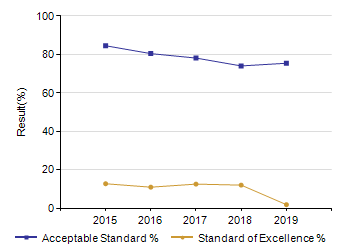 Diploma Examination Results by CourseDiploma Examination Results by Course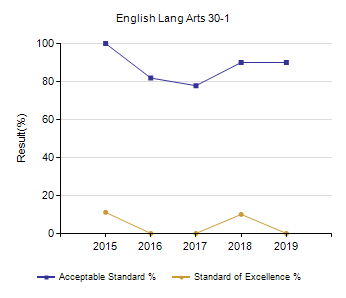 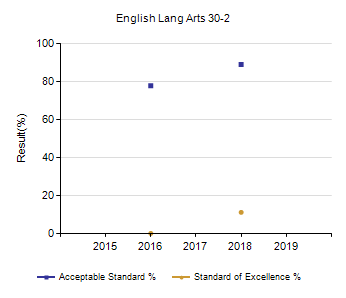 
[No Data for French Lang Arts 30-1]
[No Data for Français 30]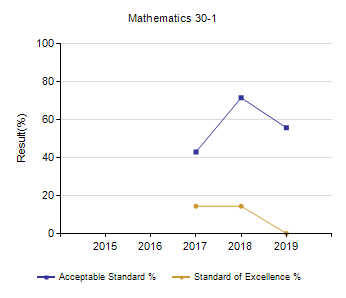 
[No Data for Mathematics 30-2]Diploma Examination Results by CourseDiploma Examination Results by Course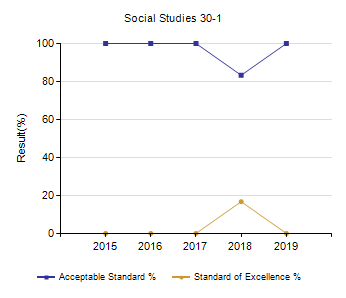 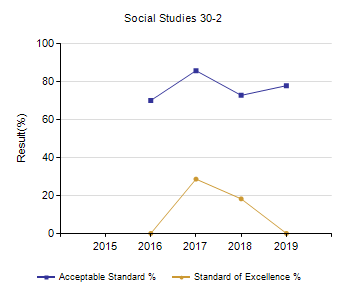 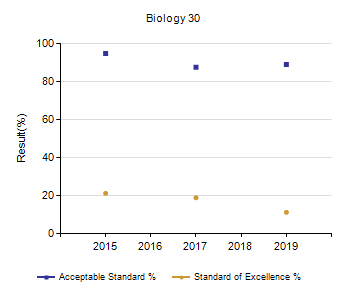 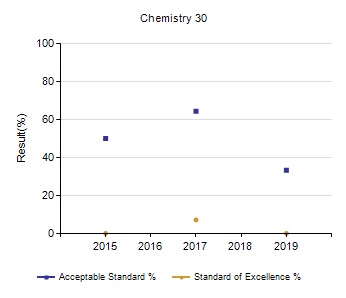 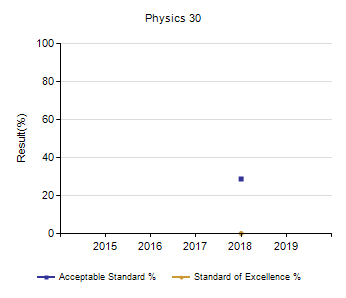 
[No Data for Science 30]Marwayne Jubilee SchoolMarwayne Jubilee SchoolMarwayne Jubilee SchoolMarwayne Jubilee SchoolMarwayne Jubilee SchoolMarwayne Jubilee SchoolMarwayne Jubilee SchoolAlbertaAlbertaAlbertaAlbertaAchievementImprovementOverall20192019Prev 3 Year AveragePrev 3 Year Average20192019Prev 3 Year AveragePrev 3 Year AverageCourseMeasureN%N%N%N%English Lang Arts 30-1Acceptable StandardIntermediateMaintainedAcceptable1090.01083.229,83286.830,09186.9English Lang Arts 30-1Standard of ExcellenceVery LowMaintainedConcern100.0103.329,83212.330,09111.9English Lang Arts 30-2Acceptable Standard***5*983.316,64087.116,56388.9English Lang Arts 30-2Standard of Excellence***5*95.616,64012.116,56312.3French Lang Arts 30-1Acceptable Standardn/an/an/an/an/an/an/a1,21591.51,29694.1French Lang Arts 30-1Standard of Excellencen/an/an/an/an/an/an/a1,21510.11,2969.7Français 30-1Acceptable Standardn/an/an/an/an/an/an/a13998.615498.3Français 30-1Standard of Excellencen/an/an/an/an/an/an/a13929.515420.6Mathematics 30-1Acceptable Standardn/an/an/a955.6757.119,38977.820,33773.9Mathematics 30-1Standard of Excellencen/an/an/a90.0714.319,38935.120,33730.6Mathematics 30-2Acceptable Standardn/an/an/an/an/a977.814,46576.514,10774.8Mathematics 30-2Standard of Excellencen/an/an/an/an/a955.614,46516.814,10716.4Social Studies 30-1Acceptable StandardVery HighMaintainedExcellent6100.0694.421,61086.622,17985.7Social Studies 30-1Standard of ExcellenceVery LowMaintainedConcern60.065.621,61017.022,17915.6Social Studies 30-2Acceptable StandardLowMaintainedIssue977.8976.120,75877.820,07880.2Social Studies 30-2Standard of ExcellenceVery LowDeclinedConcern90.0915.620,75812.220,07812.6Biology 30Acceptable StandardHighMaintainedGood988.91687.522,44283.922,85385.3Biology 30Standard of ExcellenceLowMaintainedIssue911.11618.822,44235.522,85333.8Chemistry 30Acceptable StandardVery LowDeclinedConcern933.31464.318,52585.718,92982.7Chemistry 30Standard of ExcellenceVery LowMaintainedConcern90.0147.118,52542.518,92937.2Physics 30Acceptable Standardn/an/an/an/an/a728.69,24787.59,97485.9Physics 30Standard of Excellencen/an/an/an/an/a70.09,24743.59,97441.7Science 30Acceptable Standardn/an/an/an/an/an/an/a9,67685.79,18084.9Science 30Standard of Excellencen/an/an/an/an/an/an/a9,67631.29,18029.2CourseMeasureVery LowLowIntermediateHighVery HighEnglish Lang Arts 30-1Acceptable Standard0.00 - 81.5181.51 - 85.0585.05 - 90.1590.15 - 94.1094.10 - 100.00English Lang Arts 30-1Standard of Excellence0.00 - 2.282.28 - 6.436.43 - 11.1811.18 - 15.7115.71 - 100.00English Lang Arts 30-2Acceptable Standard0.00 - 81.9081.90 - 88.8188.81 - 94.3594.35 - 97.1097.10 - 100.00English Lang Arts 30-2Standard of Excellence0.00 - 3.703.70 - 8.528.52 - 14.5514.55 - 18.9218.92 - 100.00French Lang Arts 30-1Acceptable Standard0.00 - 78.7378.73 - 92.8692.86 - 100.00100.00 - 100.00100.00 - 100.00French Lang Arts 30-1Standard of Excellence0.00 - 0.000.00 - 5.215.21 - 16.6716.67 - 23.0423.04 - 100.00Social Studies 30-1Acceptable Standard0.00 - 69.6569.65 - 80.3880.38 - 87.9887.98 - 95.7995.79 - 100.00Social Studies 30-1Standard of Excellence0.00 - 2.272.27 - 8.638.63 - 14.5114.51 - 19.7619.76 - 100.00Social Studies 30-2Acceptable Standard0.00 - 71.9771.97 - 79.8579.85 - 87.5687.56 - 91.4291.42 - 100.00Social Studies 30-2Standard of Excellence0.00 - 3.943.94 - 8.658.65 - 14.0714.07 - 23.3423.34 - 100.00Biology 30Acceptable Standard0.00 - 68.2668.26 - 79.4179.41 - 85.5985.59 - 92.3392.33 - 100.00Biology 30Standard of Excellence0.00 - 10.7510.75 - 21.8421.84 - 29.2629.26 - 33.4233.42 - 100.00Chemistry 30Acceptable Standard0.00 - 58.1058.10 - 69.5169.51 - 80.3480.34 - 84.7484.74 - 100.00Chemistry 30Standard of Excellence0.00 - 11.2211.22 - 20.4720.47 - 30.4730.47 - 35.0735.07 - 100.00Physics 30Acceptable Standard0.00 - 50.0650.06 - 71.7771.77 - 83.0083.00 - 88.6788.67 - 100.00Physics 30Standard of Excellence0.00 - 5.615.61 - 18.1018.10 - 31.8831.88 - 41.1041.10 - 100.00Science 30Acceptable Standard0.00 - 64.1964.19 - 77.6677.66 - 86.3386.33 - 98.5098.50 - 100.00Science 30Standard of Excellence0.00 - 0.000.00 - 14.6914.69 - 25.0325.03 - 38.9338.93 - 100.00Evaluation CategoryChi-Square RangeDeclined Significantly3.84 +  (current < previous 3-year average)Declined1.00 - 3.83 (current < previous 3-year average)Maintainedless than 1.00Improved1.00 - 3.83 (current > previous 3-year average)Improved Significantly3.84 + (current > previous 3-year average)AchievementAchievementAchievementAchievementAchievementVery HighHighIntermediateLowVery LowImproved SignificantlyExcellentGoodGoodGoodAcceptableImprovedExcellentGoodGoodAcceptableIssueMaintainedExcellentGoodAcceptableIssueConcernDeclinedGoodAcceptableIssueIssueConcernDeclined SignificantlyAcceptableIssueIssueConcernConcernHigh School Completion Rate - percentages of students who completed high school within three, four and five years of entering Grade 10.High School Completion Rate - percentages of students who completed high school within three, four and five years of entering Grade 10.High School Completion Rate - percentages of students who completed high school within three, four and five years of entering Grade 10.High School Completion Rate - percentages of students who completed high school within three, four and five years of entering Grade 10.High School Completion Rate - percentages of students who completed high school within three, four and five years of entering Grade 10.High School Completion Rate - percentages of students who completed high school within three, four and five years of entering Grade 10.High School Completion Rate - percentages of students who completed high school within three, four and five years of entering Grade 10.High School Completion Rate - percentages of students who completed high school within three, four and five years of entering Grade 10.High School Completion Rate - percentages of students who completed high school within three, four and five years of entering Grade 10.High School Completion Rate - percentages of students who completed high school within three, four and five years of entering Grade 10.High School Completion Rate - percentages of students who completed high school within three, four and five years of entering Grade 10.High School Completion Rate - percentages of students who completed high school within three, four and five years of entering Grade 10.High School Completion Rate - percentages of students who completed high school within three, four and five years of entering Grade 10.High School Completion Rate - percentages of students who completed high school within three, four and five years of entering Grade 10.High School Completion Rate - percentages of students who completed high school within three, four and five years of entering Grade 10.High School Completion Rate - percentages of students who completed high school within three, four and five years of entering Grade 10.SchoolSchoolSchoolSchoolSchoolAuthorityAuthorityAuthorityAuthorityAuthorityProvinceProvinceProvinceProvinceProvince2014201520162017201820142015201620172018201420152016201720183 Year Completion75.097.396.285.894.785.289.191.786.488.276.576.578.078.079.14 Year Completion100.076.696.596.291.086.788.791.493.788.179.981.081.282.682.75 Year Completion80.7100.083.397.3100.092.188.589.890.993.982.082.183.283.484.8Graph of School Results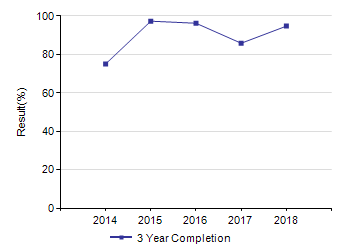 Graph of School Results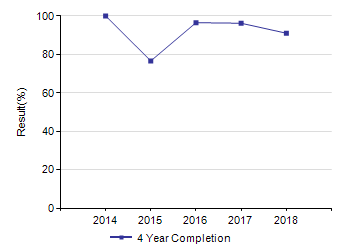 Graph of School Results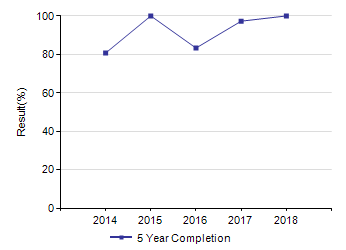 Graph of School ResultsDrop Out Rate - annual dropout rate of students aged 14 to 18Drop Out Rate - annual dropout rate of students aged 14 to 18Drop Out Rate - annual dropout rate of students aged 14 to 18Drop Out Rate - annual dropout rate of students aged 14 to 18Drop Out Rate - annual dropout rate of students aged 14 to 18Drop Out Rate - annual dropout rate of students aged 14 to 18Drop Out Rate - annual dropout rate of students aged 14 to 18Drop Out Rate - annual dropout rate of students aged 14 to 18Drop Out Rate - annual dropout rate of students aged 14 to 18Drop Out Rate - annual dropout rate of students aged 14 to 18Drop Out Rate - annual dropout rate of students aged 14 to 18Drop Out Rate - annual dropout rate of students aged 14 to 18Drop Out Rate - annual dropout rate of students aged 14 to 18Drop Out Rate - annual dropout rate of students aged 14 to 18Drop Out Rate - annual dropout rate of students aged 14 to 18Drop Out Rate - annual dropout rate of students aged 14 to 18SchoolSchoolSchoolSchoolSchoolAuthorityAuthorityAuthorityAuthorityAuthorityProvinceProvinceProvinceProvinceProvince201420152016201720182014201520162017201820142015201620172018Drop Out Rate0.00.60.00.00.02.21.80.51.11.23.53.23.02.32.6Returning Rate*n/a*n/a*13.014.113.244.327.520.918.218.919.922.7Graph of School Results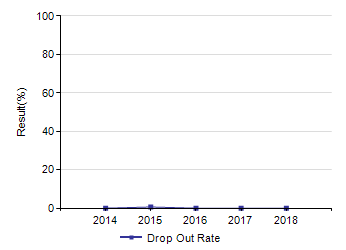 Graph of School Results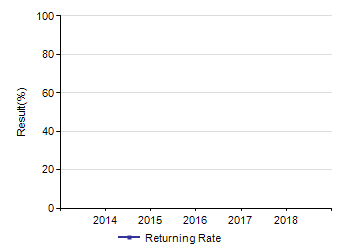 High school to post-secondary transition rate of students within four and six years of entering Grade 10.High school to post-secondary transition rate of students within four and six years of entering Grade 10.High school to post-secondary transition rate of students within four and six years of entering Grade 10.High school to post-secondary transition rate of students within four and six years of entering Grade 10.High school to post-secondary transition rate of students within four and six years of entering Grade 10.High school to post-secondary transition rate of students within four and six years of entering Grade 10.High school to post-secondary transition rate of students within four and six years of entering Grade 10.High school to post-secondary transition rate of students within four and six years of entering Grade 10.High school to post-secondary transition rate of students within four and six years of entering Grade 10.High school to post-secondary transition rate of students within four and six years of entering Grade 10.High school to post-secondary transition rate of students within four and six years of entering Grade 10.High school to post-secondary transition rate of students within four and six years of entering Grade 10.High school to post-secondary transition rate of students within four and six years of entering Grade 10.High school to post-secondary transition rate of students within four and six years of entering Grade 10.High school to post-secondary transition rate of students within four and six years of entering Grade 10.High school to post-secondary transition rate of students within four and six years of entering Grade 10.SchoolSchoolSchoolSchoolSchoolAuthorityAuthorityAuthorityAuthorityAuthorityProvinceProvinceProvinceProvinceProvince2014201520162017201820142015201620172018201420152016201720184 Year Rate67.937.971.353.037.942.848.947.847.748.738.337.037.039.340.16 Year Rate66.478.170.246.273.565.767.659.463.564.059.759.457.958.759.0Graph of School Results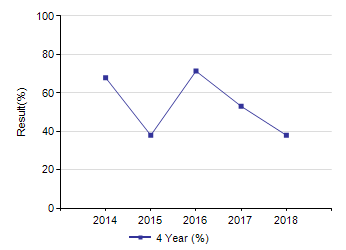 Graph of School Results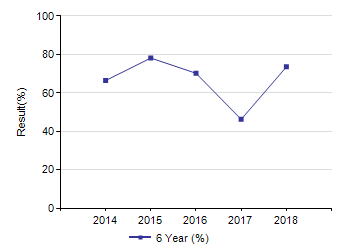 Percentage of Grade 12 students eligible for a Rutherford Scholarship.Percentage of Grade 12 students eligible for a Rutherford Scholarship.Percentage of Grade 12 students eligible for a Rutherford Scholarship.Percentage of Grade 12 students eligible for a Rutherford Scholarship.Percentage of Grade 12 students eligible for a Rutherford Scholarship.Percentage of Grade 12 students eligible for a Rutherford Scholarship.Percentage of Grade 12 students eligible for a Rutherford Scholarship.Percentage of Grade 12 students eligible for a Rutherford Scholarship.Percentage of Grade 12 students eligible for a Rutherford Scholarship.Percentage of Grade 12 students eligible for a Rutherford Scholarship.Percentage of Grade 12 students eligible for a Rutherford Scholarship.Percentage of Grade 12 students eligible for a Rutherford Scholarship.Percentage of Grade 12 students eligible for a Rutherford Scholarship.Percentage of Grade 12 students eligible for a Rutherford Scholarship.Percentage of Grade 12 students eligible for a Rutherford Scholarship.Percentage of Grade 12 students eligible for a Rutherford Scholarship.SchoolSchoolSchoolSchoolSchoolAuthorityAuthorityAuthorityAuthorityAuthorityProvinceProvinceProvinceProvinceProvince201420152016201720182014201520162017201820142015201620172018Rutherford Scholarship Eligibility Raten/a54.575.0100.070.0n/a62.666.570.871.6n/a60.862.363.464.8Rutherford eligibility rate details.Rutherford eligibility rate details.Rutherford eligibility rate details.Rutherford eligibility rate details.Rutherford eligibility rate details.Rutherford eligibility rate details.Rutherford eligibility rate details.Rutherford eligibility rate details.Rutherford eligibility rate details.Rutherford eligibility rate details.Reporting School YearTotal StudentsGrade 10 RutherfordGrade 10 RutherfordGrade 11 RutherfordGrade 11 RutherfordGrade 12 RutherfordGrade 12 RutherfordOverallOverallReporting School YearTotal StudentsNumber of Students EligiblePercent of Students EligibleNumber of Students EligiblePercent of Students EligibleNumber of Students EligiblePercent of Students EligibleNumber of Students EligiblePercent of Students Eligible2014n/an/an/an/an/an/an/an/an/a201511436.4545.5545.5654.5201612975.0866.7650.0975.0201777100.07100.0457.17100.0201810770.0770.0660.0770.0Graph of School Results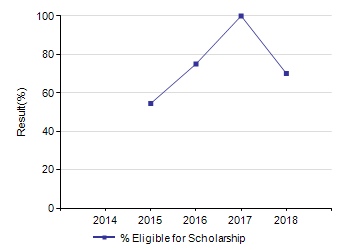 Diploma examination participation rate: Percentage of students writing 0 to 6 or more Diploma Examinations by the end of their 3rd year of high school.Diploma examination participation rate: Percentage of students writing 0 to 6 or more Diploma Examinations by the end of their 3rd year of high school.Diploma examination participation rate: Percentage of students writing 0 to 6 or more Diploma Examinations by the end of their 3rd year of high school.Diploma examination participation rate: Percentage of students writing 0 to 6 or more Diploma Examinations by the end of their 3rd year of high school.Diploma examination participation rate: Percentage of students writing 0 to 6 or more Diploma Examinations by the end of their 3rd year of high school.Diploma examination participation rate: Percentage of students writing 0 to 6 or more Diploma Examinations by the end of their 3rd year of high school.Diploma examination participation rate: Percentage of students writing 0 to 6 or more Diploma Examinations by the end of their 3rd year of high school.Diploma examination participation rate: Percentage of students writing 0 to 6 or more Diploma Examinations by the end of their 3rd year of high school.Diploma examination participation rate: Percentage of students writing 0 to 6 or more Diploma Examinations by the end of their 3rd year of high school.Diploma examination participation rate: Percentage of students writing 0 to 6 or more Diploma Examinations by the end of their 3rd year of high school.Diploma examination participation rate: Percentage of students writing 0 to 6 or more Diploma Examinations by the end of their 3rd year of high school.Diploma examination participation rate: Percentage of students writing 0 to 6 or more Diploma Examinations by the end of their 3rd year of high school.Diploma examination participation rate: Percentage of students writing 0 to 6 or more Diploma Examinations by the end of their 3rd year of high school.Diploma examination participation rate: Percentage of students writing 0 to 6 or more Diploma Examinations by the end of their 3rd year of high school.Diploma examination participation rate: Percentage of students writing 0 to 6 or more Diploma Examinations by the end of their 3rd year of high school.Diploma examination participation rate: Percentage of students writing 0 to 6 or more Diploma Examinations by the end of their 3rd year of high school.SchoolSchoolSchoolSchoolSchoolAuthorityAuthorityAuthorityAuthorityAuthorityProvinceProvinceProvinceProvinceProvince201420152016201720182014201520162017201820142015201620172018% Writing 0 Exams33.38.83.819.25.310.97.89.312.39.415.715.715.014.814.2% Writing 1+ Exams66.791.296.280.894.789.192.290.787.790.684.384.385.085.285.8% Writing 2+ Exams66.779.196.280.890.686.490.790.485.889.681.481.282.082.383.0% Writing 3+ Exams66.760.857.755.565.967.864.063.962.066.365.064.765.266.166.8% Writing 4+ Exams50.042.642.350.553.556.055.354.652.659.954.454.654.955.756.3% Writing 5+ Exams25.018.230.825.241.238.639.640.435.745.136.337.137.537.838.7% Writing 6+ Exams8.318.27.715.18.214.016.710.913.313.513.113.813.613.914.2Graph of School Results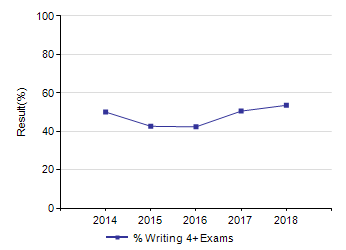 Percentage of students writing 1 or more Diploma Examinations by the end of their 3rd year of high school, by course and subject.Percentage of students writing 1 or more Diploma Examinations by the end of their 3rd year of high school, by course and subject.Percentage of students writing 1 or more Diploma Examinations by the end of their 3rd year of high school, by course and subject.Percentage of students writing 1 or more Diploma Examinations by the end of their 3rd year of high school, by course and subject.Percentage of students writing 1 or more Diploma Examinations by the end of their 3rd year of high school, by course and subject.Percentage of students writing 1 or more Diploma Examinations by the end of their 3rd year of high school, by course and subject.Percentage of students writing 1 or more Diploma Examinations by the end of their 3rd year of high school, by course and subject.Percentage of students writing 1 or more Diploma Examinations by the end of their 3rd year of high school, by course and subject.Percentage of students writing 1 or more Diploma Examinations by the end of their 3rd year of high school, by course and subject.Percentage of students writing 1 or more Diploma Examinations by the end of their 3rd year of high school, by course and subject.Percentage of students writing 1 or more Diploma Examinations by the end of their 3rd year of high school, by course and subject.Percentage of students writing 1 or more Diploma Examinations by the end of their 3rd year of high school, by course and subject.Percentage of students writing 1 or more Diploma Examinations by the end of their 3rd year of high school, by course and subject.Percentage of students writing 1 or more Diploma Examinations by the end of their 3rd year of high school, by course and subject.Percentage of students writing 1 or more Diploma Examinations by the end of their 3rd year of high school, by course and subject.Percentage of students writing 1 or more Diploma Examinations by the end of their 3rd year of high school, by course and subject.SchoolSchoolSchoolSchoolSchoolAuthorityAuthorityAuthorityAuthorityAuthorityProvinceProvinceProvinceProvinceProvince201420152016201720182014201520162017201820142015201620172018English Language Arts 30-133.352.946.250.052.044.745.947.146.549.854.053.254.055.056.3English Language Arts 30-233.335.350.030.036.040.244.341.937.338.928.028.728.728.827.8Total of 1 or more English Diploma Exams66.788.296.280.088.084.089.387.783.288.479.779.580.180.981.1Social Studies 30-141.747.134.635.036.029.928.334.129.736.245.143.545.144.945.0Social Studies 30-225.029.457.745.056.055.060.453.955.152.835.236.735.836.437.1Total of 1 or more Social Diploma Exams66.776.592.380.092.084.988.787.784.888.779.679.580.380.781.4Pure Mathematics 300.00.00.00.00.00.00.00.00.00.00.10.00.00.00.0Applied Mathematics 300.00.00.00.00.00.00.00.00.00.00.00.00.00.00.0Mathematics 30-125.023.526.940.036.030.823.023.719.626.637.337.136.435.536.5Mathematics 30-241.729.423.115.020.029.634.636.035.434.921.422.423.725.124.9Total of 1 or more Math Diploma Exams66.752.950.055.056.058.957.259.754.760.857.057.658.358.659.3Biology 3050.047.146.230.048.045.344.739.339.646.241.440.640.741.742.7Chemistry 3016.717.638.535.040.038.440.639.634.844.534.735.735.635.135.8Physics 3016.717.67.715.012.018.719.212.313.315.620.019.919.318.618.7Science 300.00.00.010.08.011.811.017.918.015.912.814.115.716.917.0Total of 1 or more Science Diploma Exams50.047.150.050.056.061.358.857.556.663.559.459.860.561.261.8Français 30-10.00.00.00.00.00.00.00.00.00.00.30.20.30.30.3French Language Arts 300.00.00.00.00.00.00.00.00.00.02.72.82.83.02.7Total of 1 or more French Diploma Exams0.00.00.00.00.00.00.00.00.00.02.93.03.13.33.0Percentage of teachers, parents and students who are satisfied that students model the characteristics of active citizenship.Percentage of teachers, parents and students who are satisfied that students model the characteristics of active citizenship.Percentage of teachers, parents and students who are satisfied that students model the characteristics of active citizenship.Percentage of teachers, parents and students who are satisfied that students model the characteristics of active citizenship.Percentage of teachers, parents and students who are satisfied that students model the characteristics of active citizenship.Percentage of teachers, parents and students who are satisfied that students model the characteristics of active citizenship.Percentage of teachers, parents and students who are satisfied that students model the characteristics of active citizenship.Percentage of teachers, parents and students who are satisfied that students model the characteristics of active citizenship.Percentage of teachers, parents and students who are satisfied that students model the characteristics of active citizenship.Percentage of teachers, parents and students who are satisfied that students model the characteristics of active citizenship.Percentage of teachers, parents and students who are satisfied that students model the characteristics of active citizenship.Percentage of teachers, parents and students who are satisfied that students model the characteristics of active citizenship.Percentage of teachers, parents and students who are satisfied that students model the characteristics of active citizenship.Percentage of teachers, parents and students who are satisfied that students model the characteristics of active citizenship.Percentage of teachers, parents and students who are satisfied that students model the characteristics of active citizenship.Percentage of teachers, parents and students who are satisfied that students model the characteristics of active citizenship.SchoolSchoolSchoolSchoolSchoolAuthorityAuthorityAuthorityAuthorityAuthorityProvinceProvinceProvinceProvinceProvince201520162017201820192015201620172018201920152016201720182019Overall73.272.080.878.783.778.983.883.982.283.883.583.983.783.082.9Teacher91.8n/a94.494.1n/a93.397.397.095.396.194.294.594.093.493.2Parent61.874.172.265.183.774.381.079.979.180.782.182.982.781.781.9Student66.169.975.876.8n/a69.273.074.672.274.874.274.574.473.973.5Graph of Overall School Results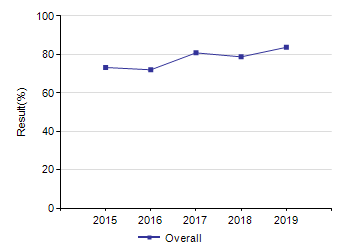 Graph of Detailed School Results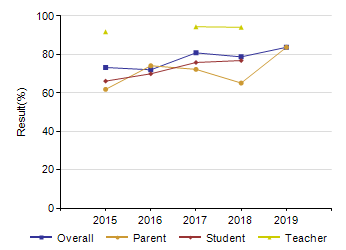 Percentage of teachers and parents who agree that students are taught attitudes and behaviours that will make them successful at work when they finish school.Percentage of teachers and parents who agree that students are taught attitudes and behaviours that will make them successful at work when they finish school.Percentage of teachers and parents who agree that students are taught attitudes and behaviours that will make them successful at work when they finish school.Percentage of teachers and parents who agree that students are taught attitudes and behaviours that will make them successful at work when they finish school.Percentage of teachers and parents who agree that students are taught attitudes and behaviours that will make them successful at work when they finish school.Percentage of teachers and parents who agree that students are taught attitudes and behaviours that will make them successful at work when they finish school.Percentage of teachers and parents who agree that students are taught attitudes and behaviours that will make them successful at work when they finish school.Percentage of teachers and parents who agree that students are taught attitudes and behaviours that will make them successful at work when they finish school.Percentage of teachers and parents who agree that students are taught attitudes and behaviours that will make them successful at work when they finish school.Percentage of teachers and parents who agree that students are taught attitudes and behaviours that will make them successful at work when they finish school.Percentage of teachers and parents who agree that students are taught attitudes and behaviours that will make them successful at work when they finish school.Percentage of teachers and parents who agree that students are taught attitudes and behaviours that will make them successful at work when they finish school.Percentage of teachers and parents who agree that students are taught attitudes and behaviours that will make them successful at work when they finish school.Percentage of teachers and parents who agree that students are taught attitudes and behaviours that will make them successful at work when they finish school.Percentage of teachers and parents who agree that students are taught attitudes and behaviours that will make them successful at work when they finish school.Percentage of teachers and parents who agree that students are taught attitudes and behaviours that will make them successful at work when they finish school.SchoolSchoolSchoolSchoolSchoolAuthorityAuthorityAuthorityAuthorityAuthorityProvinceProvinceProvinceProvinceProvince201520162017201820192015201620172018201920152016201720182019Overall81.876.277.887.550.076.882.881.580.783.582.082.682.782.483.0Teacher100.0n/a100.0100.0n/a93.794.795.293.496.089.790.590.490.390.8Parent63.676.255.675.050.060.070.967.868.071.074.274.875.174.675.2Graph of Overall School Results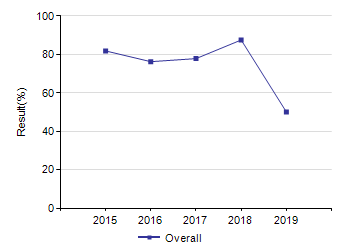 Graph of Detailed School Results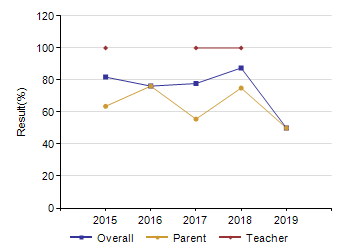 Percentage of teacher and parent satisfaction that students demonstrate the knowledge, skills and attitudes necessary for lifelong learning.Percentage of teacher and parent satisfaction that students demonstrate the knowledge, skills and attitudes necessary for lifelong learning.Percentage of teacher and parent satisfaction that students demonstrate the knowledge, skills and attitudes necessary for lifelong learning.Percentage of teacher and parent satisfaction that students demonstrate the knowledge, skills and attitudes necessary for lifelong learning.Percentage of teacher and parent satisfaction that students demonstrate the knowledge, skills and attitudes necessary for lifelong learning.Percentage of teacher and parent satisfaction that students demonstrate the knowledge, skills and attitudes necessary for lifelong learning.Percentage of teacher and parent satisfaction that students demonstrate the knowledge, skills and attitudes necessary for lifelong learning.Percentage of teacher and parent satisfaction that students demonstrate the knowledge, skills and attitudes necessary for lifelong learning.Percentage of teacher and parent satisfaction that students demonstrate the knowledge, skills and attitudes necessary for lifelong learning.Percentage of teacher and parent satisfaction that students demonstrate the knowledge, skills and attitudes necessary for lifelong learning.Percentage of teacher and parent satisfaction that students demonstrate the knowledge, skills and attitudes necessary for lifelong learning.Percentage of teacher and parent satisfaction that students demonstrate the knowledge, skills and attitudes necessary for lifelong learning.Percentage of teacher and parent satisfaction that students demonstrate the knowledge, skills and attitudes necessary for lifelong learning.Percentage of teacher and parent satisfaction that students demonstrate the knowledge, skills and attitudes necessary for lifelong learning.Percentage of teacher and parent satisfaction that students demonstrate the knowledge, skills and attitudes necessary for lifelong learning.Percentage of teacher and parent satisfaction that students demonstrate the knowledge, skills and attitudes necessary for lifelong learning.SchoolSchoolSchoolSchoolSchoolAuthorityAuthorityAuthorityAuthorityAuthorityProvinceProvinceProvinceProvinceProvince201520162017201820192015201620172018201920152016201720182019Overall81.974.477.481.157.972.876.676.477.276.270.070.771.070.971.4Teacher97.1n/a94.397.0n/a87.787.287.690.389.176.077.377.377.878.8Parent66.774.460.665.257.958.066.065.264.163.364.064.264.864.064.0Graph of Overall School Results (optional)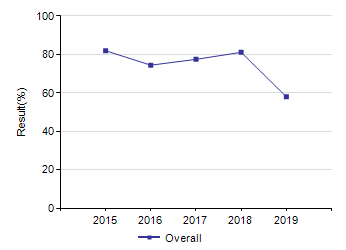 Graph of Detailed School Results (optional)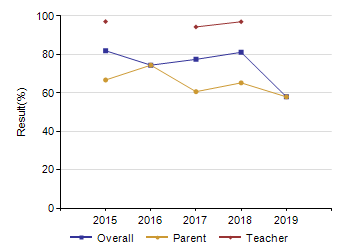 PAT Course by Course Results by Number Enrolled.PAT Course by Course Results by Number Enrolled.PAT Course by Course Results by Number Enrolled.PAT Course by Course Results by Number Enrolled.PAT Course by Course Results by Number Enrolled.PAT Course by Course Results by Number Enrolled.PAT Course by Course Results by Number Enrolled.PAT Course by Course Results by Number Enrolled.PAT Course by Course Results by Number Enrolled.PAT Course by Course Results by Number Enrolled.PAT Course by Course Results by Number Enrolled.PAT Course by Course Results by Number Enrolled.PAT Course by Course Results by Number Enrolled.PAT Course by Course Results by Number Enrolled.Results (in percentages)Results (in percentages)Results (in percentages)Results (in percentages)Results (in percentages)Results (in percentages)Results (in percentages)Results (in percentages)Results (in percentages)Results (in percentages)TargetTarget201520152016201620172017201820182019201920192019AEAEAEAEAEAEEnglish Language Arts 6School84.024.088.911.192.618.596.226.996.713.3English Language Arts 6Authority84.918.488.319.390.619.186.716.088.813.4English Language Arts 6Province82.819.582.920.482.518.983.517.983.217.8French Language Arts 6 annéeSchooln/an/an/an/an/an/an/an/an/an/aFrench Language Arts 6 annéeAuthorityn/an/an/an/an/an/an/an/an/an/aFrench Language Arts 6 annéeProvince87.513.687.714.285.113.585.212.387.715.7Français 6 annéeSchooln/an/an/an/an/an/an/an/an/an/aFrançais 6 annéeAuthorityn/an/an/an/an/an/an/an/an/an/aFrançais 6 annéeProvince89.015.091.417.292.121.693.323.190.324.6Mathematics 6School84.012.081.514.892.625.996.223.190.020.0Mathematics 6Authority72.010.576.212.674.213.875.011.374.814.0Mathematics 6Province73.214.172.214.069.412.672.914.072.515.0Science 6School80.020.088.922.2100.051.988.534.686.726.7Science 6Authority82.627.085.526.885.333.181.126.982.028.8Science 6Province76.325.378.027.176.929.078.830.577.628.6Social Studies 6School68.08.088.918.588.929.696.230.883.323.3Social Studies 6Authority71.415.879.523.280.624.980.422.979.022.7Social Studies 6Province69.818.171.422.072.921.775.123.276.224.4English Language Arts 9School77.87.478.90.088.93.795.518.273.33.3English Language Arts 9Authority75.710.977.712.477.512.178.313.077.910.9English Language Arts 9Province75.614.477.015.276.814.976.114.775.114.7K&E English Language Arts 9School******n/an/an/an/aK&E English Language Arts 9Authority88.217.694.111.827.39.171.40.059.14.5K&E English Language Arts 9Province63.04.559.86.258.85.955.75.957.45.4French Language Arts 9 annéeSchooln/an/an/an/an/an/an/an/an/an/aFrench Language Arts 9 annéeAuthorityn/an/an/an/an/an/an/an/an/an/aFrench Language Arts 9 annéeProvince85.810.183.010.883.111.281.49.882.912.3Français 9 annéeSchooln/an/an/an/an/an/an/an/an/an/aFrançais 9 annéeAuthorityn/an/an/an/an/an/an/an/an/an/aFrançais 9 annéeProvince88.520.286.426.888.926.182.722.388.626.0Mathematics 9School46.211.580.00.066.712.581.09.556.04.0Mathematics 9Authority70.114.673.712.673.815.966.110.659.312.7Mathematics 9Province65.317.967.817.567.219.059.215.060.019.0K&E Mathematics 9School**********K&E Mathematics 9Authority68.415.890.922.782.429.433.30.065.510.3K&E Mathematics 9Province60.914.461.213.057.513.357.413.659.613.2Science 9School88.918.584.215.882.621.7100.035.084.611.5Science 9Authority83.023.680.120.680.116.982.623.280.423.0Science 9Province74.122.874.222.474.021.475.724.475.226.4K&E Science 9School**********K&E Science 9Authority87.543.883.322.238.57.750.012.580.87.7K&E Science 9Province64.515.163.814.363.913.364.612.361.710.7Social Studies 9School66.714.878.910.570.414.868.218.256.76.7Social Studies 9Authority66.219.564.117.670.318.066.421.768.814.5Social Studies 9Province65.119.864.718.067.020.266.721.568.720.6K&E Social Studies 9School******n/an/an/an/aK&E Social Studies 9Authority61.127.887.56.3**50.016.766.719.0K&E Social Studies 9Province57.311.258.011.656.312.755.214.255.915.0Graph of Overall Provincial Achievement Test Results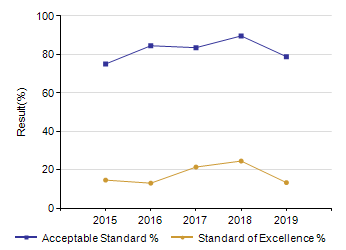 Graph of Provincial Achievement Test Results by CourseGraph of Provincial Achievement Test Results by Course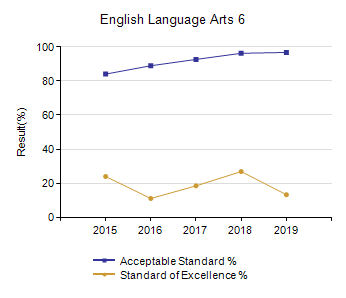 
[No Data for French Language Arts 6]
[No Data for Français 6]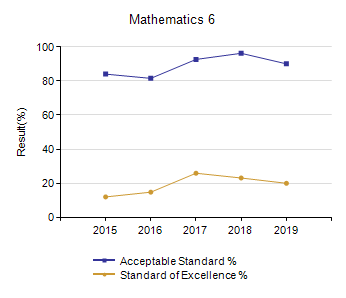 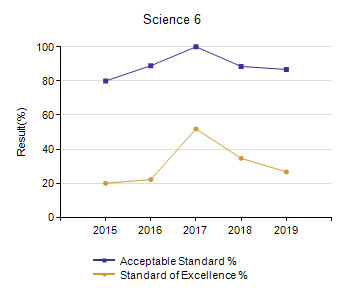 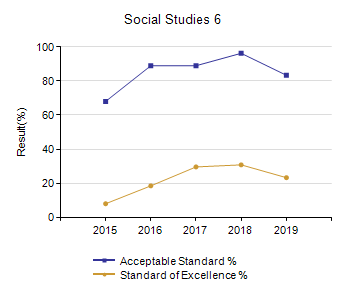 Graph of Provincial Achievement Test Results by CourseGraph of Provincial Achievement Test Results by Course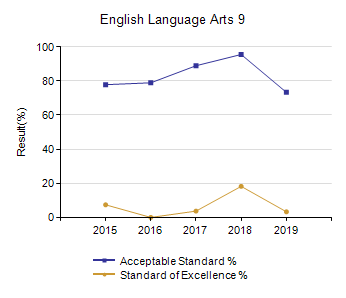 
[No Data for English Lang Arts 9 KAE]
[No Data for French Language Arts 9]
[No Data for Français 9]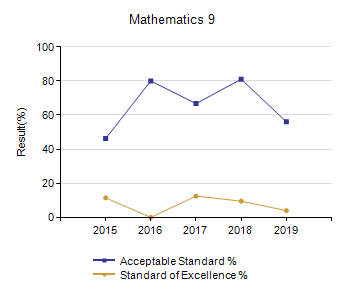 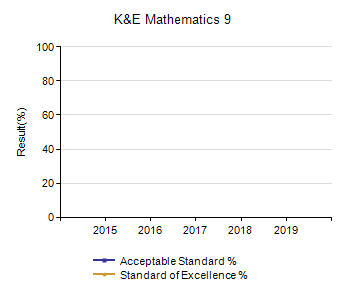 Graph of Provincial Achievement Test Results by CourseGraph of Provincial Achievement Test Results by Course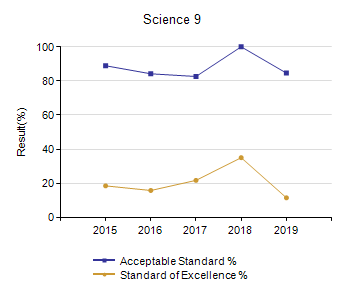 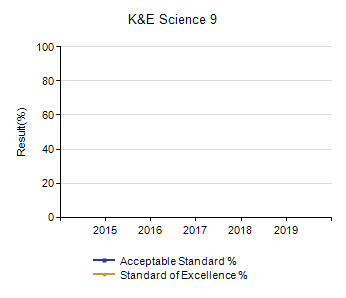 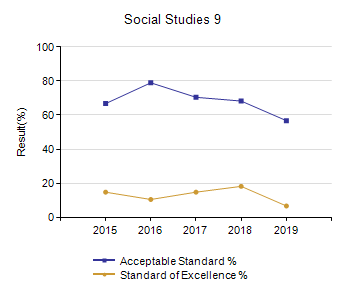 
[No Data for Social Studies 9 KAE]Marwayne Jubilee SchoolMarwayne Jubilee SchoolMarwayne Jubilee SchoolMarwayne Jubilee SchoolMarwayne Jubilee SchoolMarwayne Jubilee SchoolMarwayne Jubilee SchoolAlbertaAlbertaAlbertaAlbertaAchievementImprovementOverall20192019Prev 3 Year AveragePrev 3 Year Average20192019Prev 3 Year AveragePrev 3 Year AverageCourseMeasureN%N%N%N%English Language Arts 6Acceptable StandardVery HighMaintainedExcellent3096.72792.554,82083.249,57382.9English Language Arts 6Standard of ExcellenceIntermediateMaintainedAcceptable3013.32718.954,82017.849,57319.1French Language Arts 6 annéeAcceptable Standardn/an/an/an/an/an/an/a3,55987.73,12286.0French Language Arts 6 annéeStandard of Excellencen/an/an/an/an/an/an/a3,55915.73,12213.3Français 6 annéeAcceptable Standardn/an/an/an/an/an/an/a66390.357492.2Français 6 annéeStandard of Excellencen/an/an/an/an/an/an/a66324.657420.6Mathematics 6Acceptable StandardVery HighMaintainedExcellent3090.02790.154,77872.549,50271.5Mathematics 6Standard of ExcellenceHighMaintainedGood3020.02721.354,77815.049,50213.5Science 6Acceptable StandardHighMaintainedGood3086.72792.554,87977.649,52077.9Science 6Standard of ExcellenceHighMaintainedGood3026.72736.254,87928.649,52028.9Social Studies 6Acceptable StandardHighMaintainedGood3083.32791.354,80276.249,51173.1Social Studies 6Standard of ExcellenceHighMaintainedGood3023.32726.354,80224.449,51122.3English Language Arts 9Acceptable StandardLowDeclinedIssue3073.32387.847,46575.145,36376.6English Language Arts 9Standard of ExcellenceVery LowMaintainedConcern303.3237.347,46514.745,36314.9K&E English Language Arts 9Acceptable Standardn/an/an/an/an/an/an/a1,56957.41,55158.1K&E English Language Arts 9Standard of Excellencen/an/an/an/an/an/an/a1,5695.41,5516.0French Language Arts 9 annéeAcceptable Standardn/an/an/an/an/an/an/a2,81182.92,75882.5French Language Arts 9 annéeStandard of Excellencen/an/an/an/an/an/an/a2,81112.32,75810.6Français 9 annéeAcceptable Standardn/an/an/an/an/an/an/a39688.638086.0Français 9 annéeStandard of Excellencen/an/an/an/an/an/an/a39626.038025.1Mathematics 9Acceptable StandardLowDeclinedIssue2556.02275.946,76460.044,95964.7Mathematics 9Standard of ExcellenceVery LowMaintainedConcern254.0227.346,76419.044,95917.1K&E Mathematics 9Acceptable Standard***5*n/an/a2,19059.62,00758.7K&E Mathematics 9Standard of Excellence***5*n/an/a2,19013.22,00713.3Science 9Acceptable StandardVery HighMaintainedExcellent2684.62188.947,48975.245,36374.6Science 9Standard of ExcellenceIntermediateDeclinedIssue2611.52124.247,48926.445,36322.7K&E Science 9Acceptable Standard***4*n/an/a1,53661.71,52064.1K&E Science 9Standard of Excellence***4*n/an/a1,53610.71,52013.3Social Studies 9Acceptable StandardLowDeclinedIssue3056.72372.547,49668.745,36666.1Social Studies 9Standard of ExcellenceVery LowMaintainedConcern306.72314.547,49620.645,36619.9K&E Social Studies 9Acceptable Standardn/an/an/an/an/an/an/a1,46655.91,50156.5K&E Social Studies 9Standard of Excellencen/an/an/an/an/an/an/a1,46615.01,50112.8CourseMeasureVery LowLowIntermediateHighVery HighEnglish Language Arts 6Acceptable Standard0.00 - 67.9567.95 - 78.4078.40 - 86.0986.09 - 91.3791.37 - 100.00English Language Arts 6Standard of Excellence0.00 - 6.836.83 - 11.6511.65 - 17.3617.36 - 22.4622.46 - 100.00French Language Arts 6 annéeAcceptable Standard0.00 - 41.6941.69 - 73.5473.54 - 92.3292.32 - 97.9397.93 - 100.00French Language Arts 6 annéeStandard of Excellence0.00 - 2.722.72 - 8.138.13 - 15.2915.29 - 23.8623.86 - 100.00Mathematics 6Acceptable Standard0.00 - 63.9163.91 - 70.7370.73 - 79.6179.61 - 88.6788.67 - 100.00Mathematics 6Standard of Excellence0.00 - 8.538.53 - 11.3111.31 - 18.1318.13 - 25.1725.17 - 100.00Science 6Acceptable Standard0.00 - 60.3660.36 - 78.5178.51 - 86.4686.46 - 90.6490.64 - 100.00Science 6Standard of Excellence0.00 - 11.7411.74 - 17.4217.42 - 25.3425.34 - 34.3134.31 - 100.00Social Studies 6Acceptable Standard0.00 - 58.9758.97 - 68.1568.15 - 76.6276.62 - 83.5583.55 - 100.00Social Studies 6Standard of Excellence0.00 - 7.307.30 - 12.4512.45 - 19.0819.08 - 30.0930.09 - 100.00English Language Arts 9Acceptable Standard0.00 - 63.5563.55 - 75.6675.66 - 83.7083.70 - 90.2790.27 - 100.00English Language Arts 9Standard of Excellence0.00 - 5.965.96 - 9.439.43 - 14.7214.72 - 20.4620.46 - 100.00K&E English Language Arts 9Acceptable Standard0.00 - 29.9729.97 - 53.8653.86 - 76.1976.19 - 91.8591.85 - 100.00K&E English Language Arts 9Standard of Excellence0.00 - 0.000.00 - 0.300.30 - 10.0010.00 - 20.3120.31 - 100.00French Language Arts 9 annéeAcceptable Standard0.00 - 67.5967.59 - 81.3381.33 - 92.0692.06 - 97.2697.26 - 100.00French Language Arts 9 annéeStandard of Excellence0.00 - 1.671.67 - 6.816.81 - 17.1117.11 - 28.6828.68 - 100.00Mathematics 9Acceptable Standard0.00 - 52.4252.42 - 60.7360.73 - 73.8873.88 - 78.0078.00 - 100.00Mathematics 9Standard of Excellence0.00 - 8.188.18 - 12.4912.49 - 18.1018.10 - 24.0724.07 - 100.00K&E Mathematics 9Acceptable Standard0.00 - 28.1428.14 - 53.8553.85 - 75.8375.83 - 94.4494.44 - 100.00K&E Mathematics 9Standard of Excellence0.00 - 0.000.00 - 6.076.07 - 20.4320.43 - 31.6731.67 - 100.00Science 9Acceptable Standard0.00 - 50.5750.57 - 60.1460.14 - 72.5072.50 - 76.8976.89 - 100.00Science 9Standard of Excellence0.00 - 3.393.39 - 6.716.71 - 11.8111.81 - 15.8515.85 - 100.00K&E Science 9Acceptable Standard0.00 - 38.7538.75 - 59.3059.30 - 78.3378.33 - 87.5887.58 - 100.00K&E Science 9Standard of Excellence0.00 - 0.000.00 - 7.477.47 - 21.4121.41 - 40.8240.82 - 100.00Social Studies 9Acceptable Standard0.00 - 56.2656.26 - 62.2762.27 - 74.0474.04 - 79.8579.85 - 100.00Social Studies 9Standard of Excellence0.00 - 10.0310.03 - 12.7812.78 - 19.7619.76 - 24.0324.03 - 100.00K&E Social Studies 9Acceptable Standard0.00 - 38.7938.79 - 53.8253.82 - 72.4272.42 - 84.8884.88 - 100.00K&E Social Studies 9Standard of Excellence0.00 - 0.000.00 - 5.715.71 - 17.1917.19 - 36.2636.26 - 100.00Evaluation CategoryChi-Square RangeDeclined Significantly3.84 +  (current < previous 3-year average)Declined1.00 - 3.83 (current < previous 3-year average)Maintainedless than 1.00Improved1.00 - 3.83 (current > previous 3-year average)Improved Significantly3.84 + (current > previous 3-year average)AchievementAchievementAchievementAchievementAchievementVery HighHighIntermediateLowVery LowImproved SignificantlyExcellentGoodGoodGoodAcceptableImprovedExcellentGoodGoodAcceptableIssueMaintainedExcellentGoodAcceptableIssueConcernDeclinedGoodAcceptableIssueIssueConcernDeclined SignificantlyAcceptableIssueIssueConcernConcernPercentage of teachers, parents and students satisfied with the opportunity for students to receive a broad program of studies including fine arts, career, technology, and health and physical education.Percentage of teachers, parents and students satisfied with the opportunity for students to receive a broad program of studies including fine arts, career, technology, and health and physical education.Percentage of teachers, parents and students satisfied with the opportunity for students to receive a broad program of studies including fine arts, career, technology, and health and physical education.Percentage of teachers, parents and students satisfied with the opportunity for students to receive a broad program of studies including fine arts, career, technology, and health and physical education.Percentage of teachers, parents and students satisfied with the opportunity for students to receive a broad program of studies including fine arts, career, technology, and health and physical education.Percentage of teachers, parents and students satisfied with the opportunity for students to receive a broad program of studies including fine arts, career, technology, and health and physical education.Percentage of teachers, parents and students satisfied with the opportunity for students to receive a broad program of studies including fine arts, career, technology, and health and physical education.Percentage of teachers, parents and students satisfied with the opportunity for students to receive a broad program of studies including fine arts, career, technology, and health and physical education.Percentage of teachers, parents and students satisfied with the opportunity for students to receive a broad program of studies including fine arts, career, technology, and health and physical education.Percentage of teachers, parents and students satisfied with the opportunity for students to receive a broad program of studies including fine arts, career, technology, and health and physical education.Percentage of teachers, parents and students satisfied with the opportunity for students to receive a broad program of studies including fine arts, career, technology, and health and physical education.Percentage of teachers, parents and students satisfied with the opportunity for students to receive a broad program of studies including fine arts, career, technology, and health and physical education.Percentage of teachers, parents and students satisfied with the opportunity for students to receive a broad program of studies including fine arts, career, technology, and health and physical education.Percentage of teachers, parents and students satisfied with the opportunity for students to receive a broad program of studies including fine arts, career, technology, and health and physical education.Percentage of teachers, parents and students satisfied with the opportunity for students to receive a broad program of studies including fine arts, career, technology, and health and physical education.Percentage of teachers, parents and students satisfied with the opportunity for students to receive a broad program of studies including fine arts, career, technology, and health and physical education.SchoolSchoolSchoolSchoolSchoolAuthorityAuthorityAuthorityAuthorityAuthorityProvinceProvinceProvinceProvinceProvince201520162017201820192015201620172018201920152016201720182019Overall68.468.677.674.266.770.874.973.771.171.581.381.981.981.882.2Teacher83.7n/a87.182.8n/a81.984.783.079.980.387.288.188.088.489.1Parent60.271.079.963.666.768.074.573.170.171.979.980.180.179.980.1Student61.266.365.876.2n/a62.565.465.063.462.376.977.577.777.277.4Graph of Overall School Results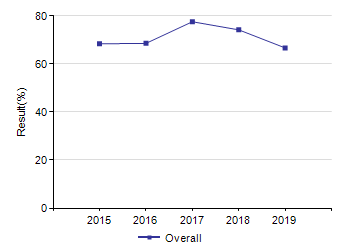 Graph of Detailed School Results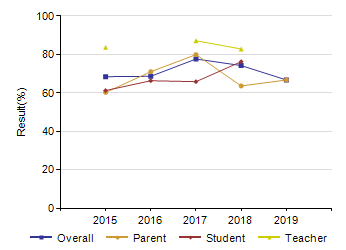 Percentage of teachers and parents satisfied with parental involvement in decisions about their child's education.Percentage of teachers and parents satisfied with parental involvement in decisions about their child's education.Percentage of teachers and parents satisfied with parental involvement in decisions about their child's education.Percentage of teachers and parents satisfied with parental involvement in decisions about their child's education.Percentage of teachers and parents satisfied with parental involvement in decisions about their child's education.Percentage of teachers and parents satisfied with parental involvement in decisions about their child's education.Percentage of teachers and parents satisfied with parental involvement in decisions about their child's education.Percentage of teachers and parents satisfied with parental involvement in decisions about their child's education.Percentage of teachers and parents satisfied with parental involvement in decisions about their child's education.Percentage of teachers and parents satisfied with parental involvement in decisions about their child's education.Percentage of teachers and parents satisfied with parental involvement in decisions about their child's education.Percentage of teachers and parents satisfied with parental involvement in decisions about their child's education.Percentage of teachers and parents satisfied with parental involvement in decisions about their child's education.Percentage of teachers and parents satisfied with parental involvement in decisions about their child's education.Percentage of teachers and parents satisfied with parental involvement in decisions about their child's education.Percentage of teachers and parents satisfied with parental involvement in decisions about their child's education.SchoolSchoolSchoolSchoolSchoolAuthorityAuthorityAuthorityAuthorityAuthorityProvinceProvinceProvinceProvinceProvince201520162017201820192015201620172018201920152016201720182019Overall71.957.968.265.174.078.380.178.978.779.480.780.981.281.281.3Teacher84.5n/a70.878.6n/a88.591.589.186.687.688.188.488.588.989.0Parent59.357.965.651.674.068.268.768.670.871.273.473.573.973.473.6Graph of Overall School Results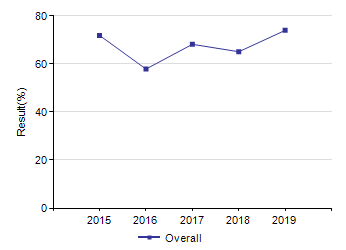 Graph of Detailed School Results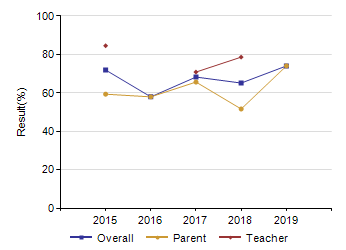 Percentage of teachers, parents and students satisfied with the overall quality of basic education.Percentage of teachers, parents and students satisfied with the overall quality of basic education.Percentage of teachers, parents and students satisfied with the overall quality of basic education.Percentage of teachers, parents and students satisfied with the overall quality of basic education.Percentage of teachers, parents and students satisfied with the overall quality of basic education.Percentage of teachers, parents and students satisfied with the overall quality of basic education.Percentage of teachers, parents and students satisfied with the overall quality of basic education.Percentage of teachers, parents and students satisfied with the overall quality of basic education.Percentage of teachers, parents and students satisfied with the overall quality of basic education.Percentage of teachers, parents and students satisfied with the overall quality of basic education.Percentage of teachers, parents and students satisfied with the overall quality of basic education.Percentage of teachers, parents and students satisfied with the overall quality of basic education.Percentage of teachers, parents and students satisfied with the overall quality of basic education.Percentage of teachers, parents and students satisfied with the overall quality of basic education.Percentage of teachers, parents and students satisfied with the overall quality of basic education.Percentage of teachers, parents and students satisfied with the overall quality of basic education.SchoolSchoolSchoolSchoolSchoolAuthorityAuthorityAuthorityAuthorityAuthorityProvinceProvinceProvinceProvinceProvince201520162017201820192015201620172018201920152016201720182019Overall83.984.984.187.276.385.989.889.689.690.889.590.190.190.090.2Teacher99.0n/a90.798.0n/a97.498.197.296.696.995.996.095.995.896.1Parent69.781.376.275.676.377.084.684.685.886.985.486.186.486.086.4Student82.988.585.587.9n/a83.486.886.986.488.487.488.088.188.288.1Graph of Overall School Results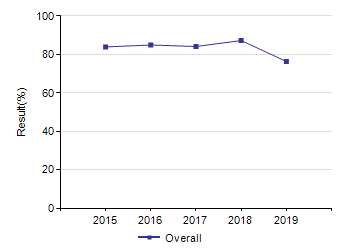 Graph of Detailed School Results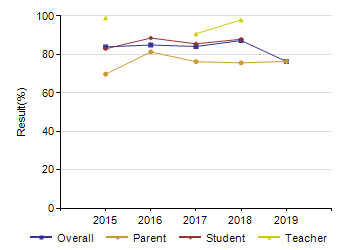 Percentage of teacher, parent and student agreement that: students are safe at school, are learning the importance of caring for others, are learning respect for others and are treated fairly in school.Percentage of teacher, parent and student agreement that: students are safe at school, are learning the importance of caring for others, are learning respect for others and are treated fairly in school.Percentage of teacher, parent and student agreement that: students are safe at school, are learning the importance of caring for others, are learning respect for others and are treated fairly in school.Percentage of teacher, parent and student agreement that: students are safe at school, are learning the importance of caring for others, are learning respect for others and are treated fairly in school.Percentage of teacher, parent and student agreement that: students are safe at school, are learning the importance of caring for others, are learning respect for others and are treated fairly in school.Percentage of teacher, parent and student agreement that: students are safe at school, are learning the importance of caring for others, are learning respect for others and are treated fairly in school.Percentage of teacher, parent and student agreement that: students are safe at school, are learning the importance of caring for others, are learning respect for others and are treated fairly in school.Percentage of teacher, parent and student agreement that: students are safe at school, are learning the importance of caring for others, are learning respect for others and are treated fairly in school.Percentage of teacher, parent and student agreement that: students are safe at school, are learning the importance of caring for others, are learning respect for others and are treated fairly in school.Percentage of teacher, parent and student agreement that: students are safe at school, are learning the importance of caring for others, are learning respect for others and are treated fairly in school.Percentage of teacher, parent and student agreement that: students are safe at school, are learning the importance of caring for others, are learning respect for others and are treated fairly in school.Percentage of teacher, parent and student agreement that: students are safe at school, are learning the importance of caring for others, are learning respect for others and are treated fairly in school.Percentage of teacher, parent and student agreement that: students are safe at school, are learning the importance of caring for others, are learning respect for others and are treated fairly in school.Percentage of teacher, parent and student agreement that: students are safe at school, are learning the importance of caring for others, are learning respect for others and are treated fairly in school.Percentage of teacher, parent and student agreement that: students are safe at school, are learning the importance of caring for others, are learning respect for others and are treated fairly in school.Percentage of teacher, parent and student agreement that: students are safe at school, are learning the importance of caring for others, are learning respect for others and are treated fairly in school.SchoolSchoolSchoolSchoolSchoolAuthorityAuthorityAuthorityAuthorityAuthorityProvinceProvinceProvinceProvinceProvince201520162017201820192015201620172018201920152016201720182019Overall83.082.186.085.785.786.589.889.388.289.089.289.589.589.089.0Teacher96.4n/a92.289.4n/a96.398.296.796.197.295.495.495.395.095.1Parent74.578.580.083.185.784.088.788.087.687.889.389.889.989.489.7Student78.085.685.984.5n/a79.182.483.380.981.883.083.483.382.582.3Graph of Overall School Results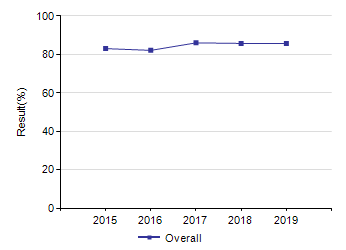 Graph of Detailed School Results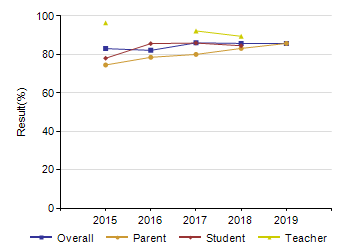 Percentage of teachers, parents and students indicating that their school and schools in their jurisdiction have improved or stayed the same the last three years.Percentage of teachers, parents and students indicating that their school and schools in their jurisdiction have improved or stayed the same the last three years.Percentage of teachers, parents and students indicating that their school and schools in their jurisdiction have improved or stayed the same the last three years.Percentage of teachers, parents and students indicating that their school and schools in their jurisdiction have improved or stayed the same the last three years.Percentage of teachers, parents and students indicating that their school and schools in their jurisdiction have improved or stayed the same the last three years.Percentage of teachers, parents and students indicating that their school and schools in their jurisdiction have improved or stayed the same the last three years.Percentage of teachers, parents and students indicating that their school and schools in their jurisdiction have improved or stayed the same the last three years.Percentage of teachers, parents and students indicating that their school and schools in their jurisdiction have improved or stayed the same the last three years.Percentage of teachers, parents and students indicating that their school and schools in their jurisdiction have improved or stayed the same the last three years.Percentage of teachers, parents and students indicating that their school and schools in their jurisdiction have improved or stayed the same the last three years.Percentage of teachers, parents and students indicating that their school and schools in their jurisdiction have improved or stayed the same the last three years.Percentage of teachers, parents and students indicating that their school and schools in their jurisdiction have improved or stayed the same the last three years.Percentage of teachers, parents and students indicating that their school and schools in their jurisdiction have improved or stayed the same the last three years.Percentage of teachers, parents and students indicating that their school and schools in their jurisdiction have improved or stayed the same the last three years.Percentage of teachers, parents and students indicating that their school and schools in their jurisdiction have improved or stayed the same the last three years.Percentage of teachers, parents and students indicating that their school and schools in their jurisdiction have improved or stayed the same the last three years.SchoolSchoolSchoolSchoolSchoolAuthorityAuthorityAuthorityAuthorityAuthorityProvinceProvinceProvinceProvinceProvince201520162017201820192015201620172018201920152016201720182019Overall72.476.077.980.460.076.780.681.781.881.679.681.281.480.381.0Teacher93.8n/a94.494.1n/a86.586.086.588.688.379.882.382.281.583.4Parent54.572.761.169.260.069.278.279.981.579.278.579.780.879.380.3Student69.079.278.377.8n/a74.377.778.775.277.380.781.581.180.279.4Graph of Overall School Results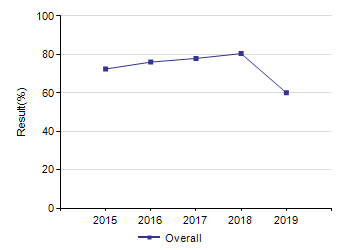 Graph of Detailed School Results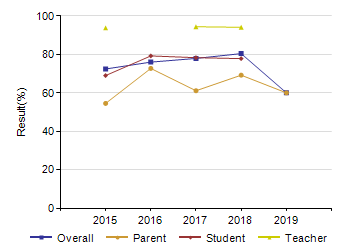 